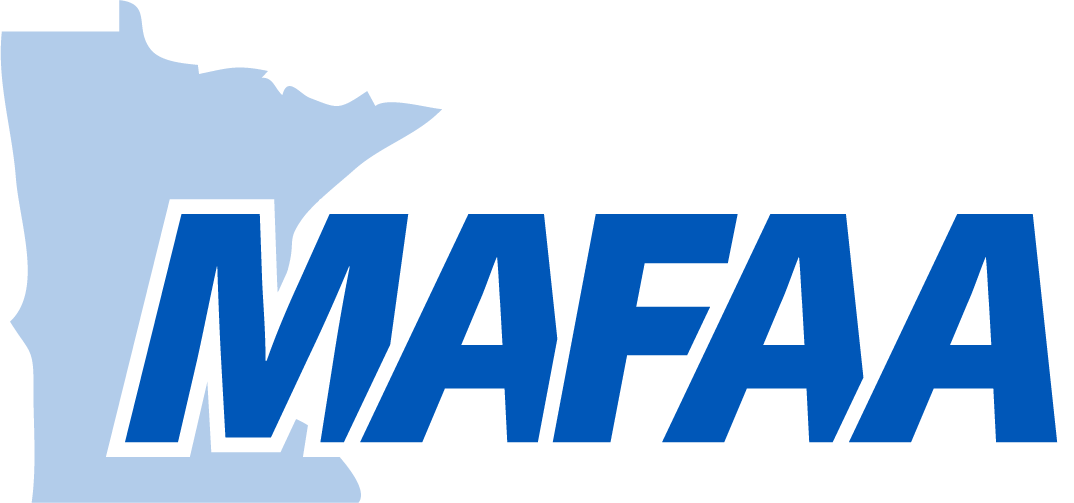 POLICY AND PROCEDURE MANUALUpdated January 8, 2020TABLE OF CONTENTSINTRODUCTION	3MAFAA Statement of Purpose	3MAFAA Mission Statement	3Policy and Procedure Manual	3MEMBERSHIP	4Types of Membership	4Changes in Membership	4Dues	4ELECTED OFFICERS– JOB DESCRIPTIONS	5President	5President-Elect	6Vice-President	7Past-President	8Secretary	9Treasurer	10Treasurer-Elect	11Sector Representative	12APPOINTED POSITIONS – JOB DESCRIPTIONS	13Committee Chairperson	13Committee or Task Force Member	14Archivist	15Membership Coordinator	16Newsletter Editor	17Site Selection Coordinator	18IT Administrator	19List Serve Coordinator	20Moderator	21COMMITTEE & TASK FORCE GUIDELINES	22Selection Timetable	22Selection Procedures	22Reimbursement Procedures	22Records Retention	22Standing Committee RESPONSIBILITIES	23ESSENTIAL COMMITTEES	24Conference Planning	24Business Partners	26Professional Development and Training	27Leadership Committee	28Masters Leadership Program	30SUPPORT COMMITTEES	33Awards Committee	33Financial Management	42Futures Committee	43Nominations, Balloting and Elections Committee	44Outreach and Early Awareness Committee	45MAFAA Membership/Directory	47Ad Hoc Committees/Task Forces	48RESOLUTIONS AND VOTING	48AWARDS AND RECOGNITIONS	49MAFAA Awards	49President’s Award	49Distinguished Service Award	50Executive Council Award	51Special Recognition Award	52Special Achievement Award	53Outstanding New Professional Award	54	    Ginny Dodds Lifetime Achievement Award	 55	NASFAA Awards for States	56NASFAA Leadership Award	56MASFAA Leadership Award	56FINANCIAL CONTROL	57Fiscal Year	57Fee Setting	57Fee Payment/Fee Refund Policy	57Appeals	57Financial Audit	57Checking Account	57Income Tax Filing	57Investments	57Reserve Policy	58Business Partner Support	58Reimbursement of Expense Policy	58Use of Credit/Debit Cards Policy	58Sample Agreement for Debit Card Use:	58Legislative Involvement                                      60Legislative Involvement Mission Statement	60TECHNOLOGY AND WEB SITE POLICY	61Web Site	61List Serv	61On-line Services for Members	61RELATIONSHIPS WITH BUSINESS PARTNERS AND OTHER ORGANIZATIONS	63RECORDS PROCEDURES	64Statement on Maintaining Association Records	64Materials/Records to be Archived	64POLICES FOR CONFERENCS, TRAINING AND WORKSHOP EVENTS	66Complimentary Registration Fees for Chairpersons	66APPENDIX	67Forms	67Inactive Committees	68MAFAA Free Time vs. Sponsored Events for Conferences (policy inactivated April 2014)	76INTRODUCTIONMAFAA Statement of PurposeThe Minnesota Association of Financial Aid Administrators (MAFAA) is an association of professionals committed to the principle that no one should be denied access to higher education for financial reasons. MAFAA is dedicated to working with students, educators, policy makers and others to ensure that adequate programs of financial assistance are available to every student attending a Minnesota institution of higher education.MAFAA Mission StatementMAFAA’s mission is to provide training, research, information, expertise and advocacy in support of the timely, accurate, and ethical delivery of financial aid funds to Minnesota students. In pursuit of this mission, MAFAA’s focus is collegial in approach, inclusive in practice, intentional in action and student-focused in intent; dealing with divisive issues before they are used to divide us and seeking solutions that are inclusive of all providers of higher education in Minnesota.Guided by these areas of focus, MAFAA’s Executive Council has adopted the following long-range goals:Support and provide quality training opportunities to members and related constituencies.Effectively communicate with all constituencies.Promote the value of higher education and the needs for adequate student financial aid funding.Serve as a research and information resource to MAFAA members, students and higher education policy makers.Advocate student financial aid by working with students/student groups, financial aid administrators, legislative leaders, system representatives and others.Ensure MAFAA’s organization and financial stability.Reinforce the role, importance and impact, financial aid professional play in higher education institutions.Policy and Procedure ManualThis MAFAA Policy and Procedure Manual is designed to provide guidance, reference material and historical continuity for the MAFAA Executive Council, Committee Chairpersons and others. The document is stored on the MAFAA Website with public read-only access and restricted update permissions.The MAFAA Policy and Procedure Manual supplements the Articles of Incorporation (Constitution) and By-laws by:Providing an overview of the Association’s structureDescribing the responsibilities of members in leadership positionsDescribing the major tasks of standing committeesStating the Association’s approved operating policies and proceduresThe MAFAA Policy and Procedure Manual is intended to be a living document, routinely undergoing revisions as policies and procedures change. All MAFAA position holders are encouraged to refer regularly to this document. As policies and/or procedures need updating or revisions, changes should be given to the current MAFAA Past President. The Past President will be empowered to make procedural changes to the master web-based document without additional approval. The President and/or Executive Council will first approve policy changes before being incorporated into this document.MEMBERSHIPTypes of MembershipRegular Membership: Persons actively engaged in the administration of student financial aid at any Minnesota post-secondary school may apply for regular membership. Regular members are eligible to vote, hold office and be committee members or chairs.Associate Membership: Persons associated with public and private organizations (including Minnesota post-secondary schools) that are concerned with or engaged in the support or administration of student financial aid may apply for associate membership. Associate members may serve on standing and ad hoc committees and task forces and will be permitted to chair ad hoc committees and task forces. Associate members shall not be entitled to vote, hold office or chair standing committees.Retired Membership: Persons who have retired from and have served in a position eligible for regular or associate membership in MAFAA may apply for retired membership. Retired members enjoy membership privileges at no charge, including receipt of the association newsletter and all other membership mailings. They may also attend MAFAA workshops and conferences at the regular member fee. Retired members may serve on ad hoc and standing committees and task forces. Retired members shall not be entitled to vote nor be appointed to chair a committee or task force.Legacy Membership: Persons who were previously MAFAA members and are now deceased.Changes in MembershipIn the event of loss of employment of an individual, Elected Officers and Appointed persons who wish to continue in their current MAFAA position may continue to do so through the end of the membership year at the discretion of the Executive Council.  Any vacancies will be filled by Presidential nomination and Executive Council approval (if not already designated by the Association By-Laws).DuesApplication for membership is made through the MAFAA website and processed by the Treasurer-Elect and Membership Coordinator. The membership year is from May 1 to April 30. The amount of annual dues for membership is determined annually by the Executive Council. Retired members are exempt from paying dues.ELECTED OFFICERS– JOB DESCRIPTIONSPresidentPresident-ElectVice-PresidentPast-PresidentSecretaryTreasurerTreasurer-ElectpresentativeAPPOINTED POSITIONS – JOB DESCRIPTIONSCommittee ChairpersonCommittee or Task Force MemberArchivistMembership CoordinatorNewsletter EditorSite Selection CoordinatorWebmasterList Serve CoordinatorModeratorCOMMITTEE & TASK FORCE GUIDELINESSelection Timetable–March - April: President-Elect recruits Committee Chairpersons.June (planning retreat): Committee Chairpersons present goals and estimated budget to full Executive Council.June - July: Committee Chairpersons contact potential committee members based on selection procedures, committee interest forms and personal contacts.August: Committee Chairpersons present proposed committee members for approval by Executive Council.Selection ProceduresIn the selection process, chairpersons should:Determine the number and composition of committee based on its function and the committee’s goals, objectives and activities for the year.Aim for a balance of committee membership regarding membership type, sectors, experience, ethnic diversity, gender and geographic location.Try to retain enough members from the past year’s committee to foster continuity, while selecting enough new members to encourage new ideas. Check the volunteer forms and also with Sector Representatives for assistance in finding potential members.Check with potential members of other MAFAA involvement. MAFAA members should refrain from serving on more than two committees in a year.Contact the past committee chair to use as a resource, but refrain from selecting the past chair as a committee member.Inform potential members that in most cases the commitment is for one year, with the option to serve subsequent years. Remind potential committee members that the Association will reimburse for reasonable expenses i.e. meals, travel, lodging and related expense.Select vice-chairperson or sub-committee chairpersons to assist you with committee operation if at all possible.Replace members during year if any drop from committee or become inactive; submit via Vice-President for Executive Council approval.Reimbursement ProceduresCommittee members may complete the MAFAA Expense form by paper or online and attach receipts if required. The completed expense form needs to be routed to the appropriate person for signature and approval. (See expense form).Records RetentionSee Records Procedures - “Statement on Maintaining Association Records.”Standing Committee RESPONSIBILITIESThe Association shall have standing committees. The chairpersons shall be appointed by the President and be approved by the Executive Council. Committee members shall be selected by the committee chairperson and approved by the Executive Council. Committee chairpersons will be asked to serve for one year. Committee members will be asked to serve on the committee for one year or two years; however, the appointment must be approved by the Executive Council each year. If it is at all possible and appropriate, all sectors of the Association shall be represented on the standing committees.Committees are divided into three groups:Essential CommitteesConference PlanningProfessional Development and TrainingLeadership and MastersSupport CommitteesAwardsBusiness PartnersFinancial ManagementFuturesOutreach and Early AwarenessInactive CommitteesGovernment IssuesInter-AgencyAccess and DiversityLoan IssuesTechnologyESSENTIAL COMMITTEESConference PlanningBusiness PartnersProfessional Development and TrainingLeadership Committee
Masters Leadership ProgramSUPPORT COMMITTEESAwards CommitteeFinancial ManagementFutures CommitteeNominations, Balloting and Elections CommitteeEarly Awareness Committee			MAFAA at the National College Fair  Serve on Minnesota Goes to College Steering CommitteeFinancial Aid Awareness Activities such as FAFSA Completion Events and Financial Aid Information Nights for high school audiences. Support or develop statewide early awareness activities for younger audiences.Facilitate and promote financial aid training opportunities for other constituencies SummerObtain dates and presentation schedule for the National College FairUpdate access for the new chair and update our committee websiteProvide MAFAA banner and table runners for display at eventsRepresent MAFAA at the Minnesota Goes to College Summer Steering Committee Meeting and report back to executive council and/or membershipLaunch High School Counselor request sign-upDevelop any of our own materials and/or order publications for use at the National College FairUpdate presentation for the National College FairUpdate financial wellness outreach presentationLaunch event registration sign-up for National College Fair volunteersFallIdentify and facilitate training needs for other constituencies/ organizations with Minnesota Goes to College, MAFAA Conference Planning and/or Professional Development committees and the Minnesota Office of Higher Education.Launch weekly emails to MAFAA membership with high school counselor requestsRepresent MAFAA at Minnesota Goes to College Fall Steering Committee Meeting and report back to executive council and/or the membershipCoordinate MAFAA volunteers at the National College FairSubmit newsletter article about National College Fair experienceWinter/SpringDevelop outreach or early awareness training to offer at spring conferenceRepresent MAFAA at Minnesota Goes to College Winter and Spring Steering Committee Meetings and report back to executive council and/or the membershipOutreach CommitteeMAFAA Membership/DirectoryProcedures and TimelineThe MAFAA Directory will list current MAFAA members who have paid dues for the current membership year (May1 – April 30).    Retired members will be automatically updated as current members.The MAFAA Directory  is available  online to all current MAFAA members and to members who join throughout the membership year. A printed version (PDF document) will be archived at the end of every year.MAFAA members will join online or renew their membership online.  Payments will be handled by the Treasurer-Elect and membership is updated by Membership Coordinator(s).Updating the MAFAA Membership Database / Distributing MAFAA Directory – TimelineMarch/April:  Spring conference registration is opened and Membership Coordinators will make sure that members are renewed/approved so they are able to access training materials.June:  Membership coordinators will send an email to all members that are lapsed to renew their membership online.Monthly:  Approve memberships in a timely manner to allow registration for events and receive MAFAA information from emails and our newsletters. Work with Treasurer-Elect to monitor payments from previous trainings to update membership.October:  Fall training registration is opened and Membership Coordinators will make sure that members are renewed/approved so they are able to access training materials.May:  Create printed version (PDF document) for Archives.Ad Hoc Committees/Task ForcesAd hoc committees and task forces may be created to promote the purposes of the Association or to carry out necessary functions of the Association. Creation of such committees and their jurisdiction shall be the responsibility of the President and subject to the approval of the Executive Council. The tenure of such committees shall coincide with the term of office of the appointing President. If at all possible and appropriate, all sectors shall be represented on ad hoc committees.RESOLUTIONS AND VOTINGResolutions - A resolution must be submitted in writing to the Executive Council one week prior to consideration by the membership. The Executive Council must determine if the resolution is constitutional or relevant. If so, it may be presented for a vote. Voting - A quorum (20% of the voting membership) must be present in order to take a vote at a meeting called by the President. Voting may be done in person, electronically, or by other means appropriate to mass distribution of the question. If voting is not done in person, the number voting must be equivalent to, or exceed that required for a quorum.AWARDS AND RECOGNITIONSMAFAA Awards The following MAFAA Awards are presented annually at the Spring Conference. Award information can also be found on www.mafaa.org/awards.President’s AwardThe President’s award is presented to the MAFAA member who enabled the President to effectively perform the duties of association president. Support provided could include clerical activities, special projects, or special committee assignments that benefit the association. The MAFAA president selects the recipient.2019	Carly	.Eichhorst
2018	Lois.Larson
2017	Bridget.Johnson
2016	Jacquelynn.Mol.Sletten
2015	Rachel.Lykken
2014	Katie Hendrickson2013	LuGail Hamel2012	Paul Haugen2011	Metropolitan State University Financial Aid Staff: Scott Glime, Gayle Yamry, Laura Jensen, 		Jennifer Havisto, Brittany Johnson, Aaron Berktold, and Krystal Gallegos2010	Nichole Lien2009	Tina Kukowski      2008	Lois Larson2007    Emily Dowdle, Ellen McCullough, and Lynn Mens      2006    Marcia Hubner      2005    Dick Battig      2004    Carol Dockendorf      2003    Chad Nosbusch      2002    Karen Kraft2001	Lynette Wahl2000	Jim Stiner1999	Jane Williams1998	Patricia Klicka1997	Patricia Fischer1996	Cal Johnson1995	Carolyn Zehren      1994	    	Patty Holycross, Karen Knighton, and Daniel C. Nelson1993	Kay Grabarkewitz1992	Linda Lindseth1991	Christine Heiting1990	Christopher Halling1989	Daniel C. Nelson1988	Reed Carpenter1987	Sharon Harris1986	Shirley Buerkle1985	Paul G. Aasen1984	Patty Holycross1983	Mary L HershbergerDistinguished Service AwardThe Distinguished Service Award is presented to a MAFAA member whose years of service, highlighted by contributions made this past year, warrant recognition by this association. Nominations are sought from MAFAA members. A committee, comprised of the past five Distinguished Service Award recipients and chaired by the most recent recipient, reviews the contributions of nominees and selects the recipient.      2019	Sandra Goman      2018	Pam Engebretson      2017	DougMinter
      2016	ValerieKnopp
      2015	MikeUran
      2014	Not awarded      2013	David Vikander      2012	Jeff Olson      2011	Jayne Dinse2010	Bill Silva-Breen2009	Anne Dahlen2008	Carol Dockendorf2007     John Pogue      2006     David Dahlen      2005     Susan Brady      2004     Jo Ann Haynes      2003     Kay Rindal      2002     Karen Kraft2001	Robert Krueger2000	Jane Williams1999	Karen Knighton1998	Cal Johnson1997	Diane Borchardt1996	Kay Grabarkewitz1995	Dale Thornton1994	Daniel C. Nelson1993	Shirley Buerkle1992	Herald Johnson1991	Dianne Danov1990	Michael White1989	Frank Loncorich1988	Gary Ness1987	Patty Holycross1986	Paul G. Aasen1985	Allen Rasmussen1984	Donald L. Johnson1983	Jon A Griepentrog1982	Sister Anne Elise Tschida1981	Richard D. Battig1980	Robert Matuska1979	Robert FrazeyExecutive Council AwardThe Executive Council Award is presented to the MAFAA committee whose exemplary performance served MAFAA in good stead the past year. Contributions benefiting the association, the financial aid community, and constituents are evaluated. The MAFAA Executive Council selects the recipient.      2019	Legislative Task Force committee, chaired by Mike Barnaby & Mike Uran
      2018	50th Anniversary Task Force, chaired by Lindsay Adams & Jacquelynn Mol Sletten      2017	Outreach & Early Awareness committee, chaired by Oana Zayic & Borr Vang      2016	Newsletter, Carol Swenson      2015	Conference Planning Committee,chaired by Lindsay Adams & Bailey Staben      2014	Professional Development, Rachel Lykken, Chair      2013	Web Development Committee, Jesus Hernandez Mejia, Chair      2012	Policy & Procedures Review Task Force, Jeff Olson, Chair      2011	Financial Planning Review Work Group, Stuart Perry, Chair2010	Leadership Committee, Jayne Dinse, Chair2009	Review of the Financial Aid Profession Task Force committee, Jeff Olson, Chair2008	Conference Planning Committee, Michelle Ahrendt and Nichole Lien, Co-Chaired2007     Leadership Committee, David Vikander, Chair                   Diversity Task Force, Debbie Velasco, Chair      2006     Professional Development Committee, Scott Roelke, Chair                   Corporate Support Committee, Dave Dahlen, Chair      2005     Early Awareness Committee, Susan Prater, Chair      2004     Corporate Support Committee, Dave Dahlen, Chair       2003     Government Issues Committee, Pam Engebretson, Chair      2002     Development Committee, Richard Blatchely, Chair2001	Professional Development Committee, Jo Ann Haynes, Chair2000	Outreach Committee, Chad Nosbusch, Chair1999	Government Issues Committee, Paul Aasen & Susan Brady, Chairs1998	(No award given)1997	Professional Development Committee, David Dahlen, Chair1996	Outreach Committee, Carol Swenson, Chair1995	Professional Development Committee, Jeannette Maynard, Chair1994	Association Services Committee, Kay Grabarkewitz, Chair1993	Government Issues Committee, Jim Schmidt, Chair1992	Conference Planning Committee, Barbara Kowal, Chair1991	Newsletter Committee, Kay Rindal, Chair1990	Budget and Finance Committee, Michael White, Chair1989	Federal Legislative Committee, Larry Sonnek, Chair1988	Archives Committee, Herald Johnson, Chair1987	Professional Development Committee, Jane Williams, Chair1986	Outreach Committee, Robert I. Misenko, ChairSpecial Recognition AwardThe Special Recognition Award is presented to a person affiliated with the financial aid community other than a practicing financial aid administrator, who has consistently provided outstanding service to MAFAA in recent years. The fact that this award is not presented annually underscores its significance. The MAFAA Executive Council selects the recipient.2019	Jacquelynn Mol Sletten, Minnesota Office of Higher Education2018	Diane Borchardt, Great Lakes Educational Loan Services, Inc.2016	Jana Vanderah, Wells Fargo2015	Sara Edwards, Inceptia2014	Marilyn Kosir, MN Office of Higher Education2013	Baker Tilly Virchow Krause, LLP2012	Tricia Grimes, MN Office of Higher Education2011	Cheryl Maplethorpe, MN Office of Higher Education 2011	Brad Riebel, US Bank2010	Diane Borchardt, Great Lakes Higher Education2009	Jessica Sidla, CitiBank2008	LuGail Hamel, TCF Bank      2007      Ken Wallace, Education Assistance Corp.      2006      Ann Scott, Great Lakes Higher Education      2005      Carol Swenson, Great Lakes Higher Education      2004      Richard Battig, Academic Funding Group      2003      Joe Aitkin, Minnesota Indian Scholarship Program      2002      Clark Wold, EAC2001	Ginny Dodds, MHESO2000	Jamie Malone, U.S. Department of Education, Region V1999	Tom Hansen, Great Lakes Higher Education Guaranty Corporation1997	State Representative Lyndon Carlson1996	Jan Borra, MAFAA Listserv Developer, and State Representative Gene Pelowski1995	Congressman Tim Penny, and State Senator Steve Murphy1994	Kurtis Kindschi, American College Testing1991	Richard Leighninger, MHECB1989	Dan Reyelts, TCF Bank 1988	William Howie, Higher Education Assistance Foundation1984	Milt Hilary, American College Testing1983	Martin Jagodensky, Higher Education Assistance FoundationSpecial Achievement AwardThe Special Achievement Award is presented to a person, committee, task force or other entity that has made a significant contribution to the financial aid profession in Minnesota. The fact that this award is not presented annually underscores its significance. The MAFAA Executive Council selects the recipient.      2019	Bridgette Johnson, Anoka-Ramsey Community College & Anoka Technical College      2018	Web Redesign Task Force, chaired by Ben Flikeid, Andy Levesque & 	Jesus Hernandez-Mejia      2017	Carolyn Zehren, Minnesota State University of Moorhead
      2016	PPY Task Force, chaired by Richard Blatchley, University of Northwestern      2015	Ginny Dodds, Minnesota Office of Higher Education      2014	not awarded            2013	Shannon Nealy, Minneapolis Community/Technical College      2012	Jane Williams, Concordia College      2012	Katherine Ruby, St. Olaf College      2011	Catherine Breuer, Normandale Community College2010	John Pogue, Inver Hills Community College2009	David Vikander, Southwest Minnesota State university2008	Corporate Support Committee, South Central College, Jayne Dinse, Chair2007     Patty Holycross, Itasca Community College   	             	      2007     Frank Loncorich, St. Cloud State University      2006     College Goal Sunday Task Force, Judy Swanson, Chair      2005     John Gust, St. Cloud State University		      2004     Financial Aid/Admissions Relations Task Force, LuGail Hamel, ChairFinancial Structures Task Force, John Pogue, Chair2003     Masters Leadership Program Task Force, Dan Nelson, Chair	      2002     Futures Committee, Patty Holycross, Chair      2001	     	Early Awareness Task Force, Brad Riebel & Sandy Sundstrom, Chairs2001     Technology Task Force, Timothy Lehmann, Chair2000	Barb Fahnhorst, Membership Coordinator1998	Technology Task Force, Nate Emerson, Chair; 1998	Distance Learning Task Force, Fran VanSlyke-Zeslofsky, Chair1995	Leadership Symposium Development Team, Jim Schmidt, Chair1994	Shared Responsibility Task Force, Daniel C. Nelson & Chris Halling, Chairs1992	Kennon Rothchild, Northstar Guarantee Inc.1991	Student Loan Task Force, Dianne Danov, ChairOutstanding New Professional AwardThe Outstanding New Professional award is given annually to recognize the outstanding contributions of a new professional to the financial aid profession.  The recipient of this award must have made outstanding contributions to his/her institution, the financial aid profession, and the Minnesota Association of Financial Aid Administrators. The criteria are based on significant contributions over a period of time and are not typically given for a single contribution.  The recipient must hold regular membership in MAFAA and have been in the financial aid profession for less than 5 years.		      2019		      Bao Yang-Moua, St. Paul College
	      2018      Maribeth Mueller, Mayo Clinic College of Medicine
      2017	      Thomas Lorendo, St. Paul College
      2016      Soledad Kern, Capella University
      2015      Jacquelynn Mol Sletten      2014     Jana Koehler, University of Minnesota Morris      2013	Rachel Lykken, Hamline University      2012	Jesus Hernandez Mejia, Gustavus Adolphus College      2011	Jayne Deis, McNally Smith College2010	Kerri Schmidt, Minnesota State College – Southeast Technical2009	Katie Hendrickson, South Central College2008	Kerry Lurken, Dakota County Technical College2007	Jarod Paulson, University of St. Thomas2006	Nichole Lien, Mayo Clinic College of Medicine2005	Dan Vega, Rasmussen College2004	Jessica Sidla, St. Cloud State University    	Ginny Dodds Lifetime Achievement Award
The Ginny Dodds Lifetime achievement award is MAFAA’s most prestigious award. It is presented to a MAFAA member who has a lifetime of continuous contributions and support of financial aid for the students of Minnesota through advocacy, the ethical administration of financial aid programs, and for service to the Minnesota Association of Financial Aid Administrators association.2019 David Dahlen, Mayo Clinic College of Medicine
2016 Ginny Dodds, Minnesota Office of Higher EducationNASFAA Awards for StatesNASFAA recognizes individual state associations that have developed outstanding projects, which contribute to the financial aid profession in four categories: Service to the Financial Aid ProfessionService to Other ConstituenciesService to Parents and StudentsService to Advancing the Goals of Access and Diversity.       2006     Service To Students, Parents & Families, Early Awareness Committee, Susan Prater, Chair      2003     Service to the Profession, Master’s Leadership Task Force, Dan Nelson, ChairNASFAA Leadership Award      2000   Richard Battig, Academic Funding Corporation		      1995   Paul Aasen, Gustavus AdolphusMASFAA Leadership Award      2014   David Vikander, Southwest Minnesota State University      2013   Jeff Olson, Bethel University      2011   Dianne Danov, University of Minnesota             2010   Nichole Lien, Mayo Clinic College of Medicine      2009   Jane Dinse, South Central College      2008   Dave Dahlen, Mayo Clinic College of Medicine      2007   Richard Battig, Student Loan Financial Corp.      2006   Patty Holycross, Itasca Community CollegeFINANCIAL CONTROLFiscal YearMAFAA’s fiscal year begins on July 1st and ends on June 30th.Fee Setting Fees are set at the discretion of the Executive Council, including Membership fees.Fee Payment/Fee Refund Policy The following Fee Payment/Fee Refund Policy shall be published with all MAFAA conference, workshop and training materials:A full refund will be granted for refund requests made in writing to the Treasurer and postmarked/dated/e-mailed no later than 15 days prior to the start of the event. Exceptions for extenuating circumstances shall be reviewed by the Treasurer.Paid registration fees may be transferred to another current MAFAA member.Unless a refund has been requested and authorized according to the above, registrants are fully obligated for the cost of the event regardless of attendance.Appeals Appeals for refunds for conference, workshop and training event fees must be submitted in writing to the President.   The Financial Management Team will review all appeals, as needed, and the decision of the Financial Management Team is final.  Financial AuditThe Treasurer is responsible for having the financial records of the Association audited at the end of the fiscal year.Checking AccountMAFAA shall have one checking account. The Treasurer is the signatory of the account. Additional signatories may include the President, President-Elect, and Treasurer-Elect. All MAFAA revenue and disbursements shall pass through this account.Income Tax FilingThe U.S. Internal Revenue Service has granted 501c(3) tax-exempt status to MAFAA, which requires the federal income tax form 990 to be filed each year. The federal tax ID is 36-3297850. The Treasurer is responsible for the preparation and completion of the tax return by November 15th of each year (the 15th day of the fifth month after the end of the fiscal year.) The Treasurer, Treasurer-Elect and the Secretary should maintain a copy.InvestmentsThe Financial Management Committee is responsible for proposing policy to the Executive Council regarding the amount of funds to be held in reserve and investment strategies that maximize return, yet minimize risk.Reserve Policy In accordance with best practices, MAFAA shall retain in its reserves 50%-100% of its annual budget.Business Partner Support Business Partners within the Association provide financial support to the Association in two ways: In-Kind Business Partner Support: An example of in-kind support includes a room rental fee that a Business Partner waives for the use of a committee meeting. These dollars are not given to MAFAA and not included in budget development, but MAFAA benefits by not expensing this cost.Cash Business Partner Support: An example of cash Business Partner support includes a cash donation for sponsoring an event or exhibiting at a conference. These dollars do not directly increase the Committee’s budget, but do increase the Association’s revenue. In order to increase a committee budget, the committee must request an increase and be approved by the Executive Council. Reimbursement of Expense PolicyAssociation members are reimbursed for approved reasonable expenses incurred while on Association business. For reimbursable expenses, Association members must complete the MAFAA expense form (pdf form is available on the MAFAA website), attach required receipts, sign and submit to the approving authority for a signature, which will then be forwarded to the Treasurer for payment. The approving authority is noted on the expense form.Members may choose to complete the alternate, on-line reimbursement request (available on the MAFAA website) for expenses that do not require a receipt (personal mileage, parking and meal expenses under $25.00.) Use of Credit/Debit Cards PolicyThe Executive Council, on an annual basis, will determine debit cardholders and daily debit limits. Use of the card is at the discretion of the holder. The holder agrees to use the card for MAFAA expenses only, and must file an expense log each month listing expenses paid for each category of expense. The log must be counter-signed in the same manner of an expense form.Sample Agreement for Debit Card Use:I, _____________________________, hereby acknowledge receipt or use of a MAFAA Visa Debit Card issued by Wells Fargo Bank.I understand that use of this debit card is limited to necessary MAFAA-related expenditures outlined in the Policy and Procedure Manual. I understand that use of this card for personal purchases or use, which violates MAFAA’s policies, will result in possible termination from my MAFAA position. In addition, I understand that I will be held personally liable to the Minnesota Association of Financial Aid Administrators with respect to any and all such practices.I understand that I will retain use of this card as long as I am actively serving in the capacity as President-Elect, President, Treasurer-Elect, Treasurer, Conference Planning Committee Chair, Professional Development Committee Chair or Vice-President for MAFAA. The elected officers that are card holders agree to use the MAFAA Visa Debit Card for all airline, hotel, conference fees and other travel related expenses associated with the fulfillment of their MAFAA duties, unless the business doesn’t accept VISA as payment.  I agree to surrender the card immediately upon leaving an eligible MAFAA position, retiring, or upon request from the MAFAA Executive Council. I understand that use of the card after privileges have been withdrawn is prohibited.If the card is lost or stolen, I will immediately notify Wells Fargo Bank by telephone. I will confirm the telephone notification in accordance with the card issuer’s instructions, sending a copy to the MAFAA Treasurer. I understand that failure to properly notify Wells Fargo Bank of the theft, loss or misplacement of the card could make me responsible for the fraudulent use of the card.Signature____________________________________ Date __________________Soc. Sec. # __________________________________ Card Acct. #____________________________LEGISLATIVE INVOLVEMENTLegislative Involvement Mission Statement: MAFAA is responsible for supporting a foundation of learning about legislative procedures and activities for all MAFAA members. The organization is committed to providing various mediums of learning to cultivate an environment where MAFAA members feel encouraged and confident to learn and participate. MAFAA does not advance a political agenda. Instead, the goal of the organization is to increase accessibility to legislative involvement for financial aid administrators.MAFAA is committed to upholding the mission statement through:Identifying federal and state student financial aid legislation.Exploring and researching, to the extent possible, impacts of financial aid legislation.Informing membership about federal and state student financial aid legislation.Advocating for student financial aid only when MAFAA Executive Council determines a consensus among all sectors.TECHNOLOGY AND WEB SITE POLICYWebsite MAFAA’s website (®) has as its primary purpose to be a reference and a resource tool for the Association. The site shall provide timely Association information and financial aid news for its members. The site should also offer current technology by utilizing electronic and interactive tools. Secondarily, the site should provide resources for non-members, parents, students, and any other entities seeking information on financial aid in Minnesota. Every effort will be made to ensure the site reflects Association’s mission and goals.Sections of the web site may include, but are not limited to:Association Information (by-laws, Executive Committees, etc.)Membership informationEvent listingsCommittee updatesAssociation-appropriate links to other sitesMember’s only sectionTo ensure the Security of the site, the Web Server information and hosting information will be available to the MAFAA President. The information should be reviewed annually to ensure the domain is registered. The designated Webmaster for the MAFAA web site will handle website registration and other web related matters.ListservThe primary purpose of the MAFAA listserv shall be a tool for the discussion and dissemination of issues related to student financial aid. All MAFAA members shall be provided membership and automatic subscription at the time of membership. The list service should be maintained at a site that is not directly affiliated with any school or institution where a potential conflict of interest may exist and be monitored and maintained by the Listserv Coordinator. A minimum of 3 moderators (Listserv Coordinator, Webmaster, member and a third appointed by the Executive Council) shall be assigned to moderate the list service. The Listserv Coordinator will report and issues to the Executive Council and recommend any maintenance or changes to the list service.On-line Services for MembersOn-line Expense Reimbursement Procedures: MAFAA members may utilize the ® web site to submit expense forms for reimbursement for personal mileage, parking and meals less than $25. All other expenses require the traditional expense form with receipts attached. In order to submit the allowed expenses on-line, members should follow the steps below:Access the “Members Only” portion of ®.Select on-line optionComplete the on-line formClick to accept terms and conditionsThe completed on-line form will be e-mailed to the appropriate authority for approval, and then e-mailed to the Treasurer for reimbursement.On-line Registration for Conferences and Training Procedures:The on-line registration pages for conferences and training provide several services to the membership:Provide conference or training informationAllow for easy, on-line registrationCollect or update membership information (conferences only)Provide confirmation notice or invoice of registrationSend notification to Treasurer-Elect (conferences only)Send notification to the appropriate registration coordinatorAllow for selecting interest sessions (conferences only)Allow for special event sign-ups i.e. golf tournaments, etc. (conferences only)Allow Business Partner registrations for exhibitors (conferences only)The Webmaster utilizes a standard template for conferences and special training events. In order to update the template for an upcoming event, the Committee Chair or designee must work closely with the Webmaster, the Business Partners Chair, the Membership Coordinator and the Treasurer-Elect.Committees wishing to request on-line registration pages of the Webmaster may do so on-line at www.MAFAA.org® by supplying the following information:Title of eventCommittee offering eventDescription of eventDescription of intended audienceAdditional commentsCost of eventCost of any additional materials neededLunch or break included with costAgenda or schedule Name of person receiving e-mail registrations and paymentsE-mail address of person receiving e-mail registrations and paymentsMailing address of person handling registrations and paymentsDate (1)TimeLocation (full address)Room #Parking informationRELATIONSHIPS WITH BUSINESS PARTNERS AND OTHER ORGANIZATIONSIn 2001, the Associate Member Task Force created a statement regarding MAFAA’s relationship with its Business Partners and other organizations. A summation of that statement follows:MAFAA is a school-based organization. MAFAA is an organization operated for and on behalf of its school members. Associate members are active members of committees and contribute substantial time and expertise to committee work and the associate member’s role is to support the organization with personnel, programmatic and financial resources to help MAFAA achieve its purposes and objectives. MAFAA activities are comprised of two separate and distinct types of events: those that are MAFAA sponsored and those that are sponsored by Business Partners. MAFAA sponsored events are typically related to traditional speakers or training sessions. MAFAA events are considered core responsibilities and are funded through the ongoing MAFAA budget process. Business Partners should not be solicited for additional funds for these activities. In addition, Business Partner sponsored events should be scheduled outside of schedule MAFAA activities so as not to compete with core programming. Decisions to offer Business Partner sponsored events and the funding for such events are to be left to the discretion of the individual Business Partner. MAFAA does not consider funding for these events to be used in determining Business Partner support levels.RECORDS PROCEDURESStatement on Maintaining Association RecordsMAFAA’s official records are to be passed to the archivist at the end of each yearPresident’s records are to be given to the archivist at the end of each year.Past-President’s records are to be given to the archivist at the end of each year.Vice-President’s materials are to be passed to the succeeding Vice-President at the end of each year. The succeeding Vice-President will determine which records will be kept and which will be turned over to the archivist immediately.Secretary’s minutes are to be given to the succeeding Secretary at the end of each term. The succeeding Secretary will retain minutes for the current and previous year and will pass to the archivist the minutes from the previous year.Committee materials and records are to be turned over the succeeding Committee Chair at the end of each year. These records include functions performed by the committee, budget information, meeting minutes, correspondence, etc. New committee Chairs will receive all materials and records from the previous year’s Chairperson. The new Committee Chairperson will determine which records are needed to help accomplish the duties of his/her committee. Any materials not needed are to be passed immediately to the archivist.Materials/Records to be ArchivedRecords of association activities, meetings, finances and other association business should be kept, filed, and sorted for historical and research purposes.  Materials should be submitted to the Archivist electronically (CD’s or Disks). The Archivist holds primary responsibility for this, but may request the assistance of officers, committee and task force chairs, appointed positions, and others. Annually (shortly after the spring conference) the Archivist should begin to collect, sort, file and inventory the materials.Specific materials for archiving include:From the President, President-Elect, Past President and Vice-President:CorrespondenceItems of Special InterestFrom the Secretary:Minutes and reports from Executive Council meetings, Association business meetings, and other Association meetingsAnnual ReportsFrom the Treasurer:Audit reports and tax returnsYear-end financial statementsFrom Conference Planning Committee and Site Selection Coordinator: Record of meetings and planning notesConference Programs and registration materialsConference Theme, dates, attendance and major speakersFrom the Professional Development Committee Chair:Record of meetings and planning notesAgendas and publicity materials for workshops and other functionsThemes, dates, attendance and major presentersFrom the Newsletter Editor:NewslettersPictures (labeled and identified)From the Membership Coordinators:DirectoriesFrom other Committee and Task Force Chairs, and Appointed Positions:Records of meetings, planning, and other activities not included in Executive Council minutes or in reports to the Executive Council or the AssociationFrom Sector Representatives:Records of sector meetings and other activities not included in Executive Council minutes or in reports to the Executive Council or the Association	POLICES FOR CONFERENCS, TRAINING AND WORKSHOP EVENTSComplimentary Registration Fees for ChairpersonsThe chair of the committee or task force sponsoring a MAFAA training event receives one complimentary registration fee.  This benefit is transferable to another member of the same committee or task force, at the discretion of the chair.  This benefit extends only to the cost of the actual training event, and is not intended to include the cost of food and/or lodging associated with the conference.APPENDIXForms MAFAA uses standardized forms that are updated each year and available for use by the membership. The following forms are currently available for use and can be obtained by visiting the MAFAA website or by contacting the Business Partners Chair or Treasurer-Elect.MAFAA Membership FormMAFAA Expense FormMAFAA Sponsorship Request FormMAFAA Associate Member In-Kind Support FormInactive CommitteesMAFAA Free Time vs. Sponsored Events for Conferences (policy inactivated April 2014)In order to ensure that all Business Partners have the opportunity to sponsor various activities at MAFAA conferences, a decision was made to designate certain periods of time during conferences as MAFAA “sponsored time” and MAFAA “free time”.  It is hoped that this distinction will be fair to all Business Partners and allow everyone who chooses to sponsor activities the opportunity to do so.Conference planning has requested that these designations be defined and guidelines established in order to help with the preparation for conferences.  A MAFAA sponsored time is where the activity that is planned will have been determined by a MAFAA committee and will be supported by MAFAA funds or included on the menu of sponsorship options through MAFAA’s corporate support committee.  This event will be open to any current MAFAA member.  During a MAFAA sponsored time, Business Partners agree not to sponsor their own event.  The MAFAA committee that is sponsoring the conference will designate when MAFAA free time will occur.  It will be held at a time during the conference when training is not being held. (Examples of past free times are the Wednesday evening and Thursday activities at spring conference.)  Business Partners will be notified of the opportunity to provide an activity during the designated time via a letter/email that will include a deadline date.  Business Partners will need to respond to the designated person by the deadline date in order to have the activity included as an option for the conference.  It will be up to the Business Partner to determine the event, registration needs and what prizes, food and beverages will be provided.  If the options that are offered during a free time period are limited (including number who can participate or type of activities offered), the MAFAA committee reserves the right to offer additional activities in order to serve conference attendees.  In the event that two or more Business Partners propose offering the same activities, it should be determined if the Business Partners would agree to jointly sponsor the activity.  If Business Partners do not want to sponsor the event together than the right of “first refusal” will be used to determine who will host the event.  The Business Partner who has sponsored the activity in the past will be allowed to do so.POSITIONPresident  (elected)PURPOSEThe President is the chief elected officer of the Association, presides at all meetings of the Association and chairs all meetings of the Executive Council.RESPONSIBILITIESAttend all MAFAA Executive Council meetings, MAFAA Planning Retreat, and MAFAA business meetings.Appoint chairpersons of all committees and task forces (with approval by Executive Council) and serve as an ex-officio member of all committees.Provide leadership and direction to all activities of the Association and the Executive Council.Chair the Financial Management Committee.Prepare the annual budget for the Association to be approved by the Executive Council.Serve as the official representative of the Association and the Executive Council, or delegate such responsibility to another officer, Executive Council, or regular MAFAA member as deemed necessary.Represent MAFAA at MOHE advisory committee meetings.Submit an annual report to the Association on all matters, which may be of interest or concern to the members.Organize and implement the Annual MAFAA Planning Retreat.Organize and implement the Annual Transition MeetingCoordinate the presidential reception at conferences as desired.Authorize Executive Council expense reports.ELIGIBILITYAn individual elected to serve as President must be a regular member of the Association.TERMThe President-Elect begins to serve as President at the annual spring conference. The President’s term of service is one year.NOTEESTIMATED TIME COMMITMENTThe Association covers reasonable expenses for attendance at the MASFAA and NASFAA Conferences.12 hours per monthPOSITIONPresident-Elect(elected)PURPOSEThe President-Elect serves as an officer of the Association and performs the duties of President in the event of absence or incapacity of the President to serve.RESPONSIBILITIESAttend all MAFAA Executive Council meetings, MAFAA Planning Retreat and MAFAA business meetings.Preside at all meetings of the Association and the Executive Council in the absence of the President.Provide assistance to the President with policy management and perform other duties as assigned by the President.Coordinate the work of the Sector Representatives. Represent MAFAA at MOHE advisory meetings.Serve as a member of the Financial Management Committee.Serve as a member of the Futures Committee.Review By-Laws of the Association (with the Past-President) and recommend changes as needed.Attend all MASFAA Board of Directors’ meetings as the official representative of MAFAA. These meetings are usually held throughout the Midwest and meet five times per year. Expenses are covered by MASFAA.Coordinate the process of soliciting interest in committee participation by members.Chair the Awards CommitteeCoordinate award for outgoing President.Participates in the MASFAA State Exchange visiting a conference of one of the nine states within the region.Represent MAFAA on Minnesota goes to College committeeELIGIBILITYAn individual elected to serve as President-Elect must be a regular member of the Association.TERMThe President-Elect serves a one-year term beginning at the end of spring conference and assumes the position of President in the following year.NOTEESTIMATED TIME COMMITMENTThe Association covers reasonable expenses for attendance at the MASFAA Conference and March NASFAA Leadership Training.12 hours per monthPOSITIONVice-President(elected)PURPOSEThe Vice-President serves as an officer of the Association and performs such duties as assigned by the President or Executive Council.RESPONSIBILITIESAttend all MAFAA Executive Council meetings, MAFAA Planning Retreat and MAFAA business meetings.Coordinate MAFAA Executive Council retreat.Gather all Committee chairs phone and e-mail addresses and distribute.Perform duties of the President in the event of the absence or incapacity of both the President and the President-Elect.Provide assistance to the President as needed.Coordinate the work of Standing Committees, ad hoc committees and Task Forces.Schedule and make physical arrangements for Executive Council meetings.Serve as a member of the Financial Management Committee during year as Vice-President.Serve as member of Futures Committee during two years after term as Vice-President.Coordinate with Committee Chairs, Task Forces and Appointed Positions to make verbal reports on their behalf at Executive Council meetings.Publish date, time, and site of Executive Council meetings in appropriate publications in case a member wishes to attend.Send MAFAA Executive Council Agenda to MAFAA Executive Council one week prior to the next Executive Council meeting.Authorize and forward Committee Chairs’ expense reports. Collect and distribute to MAFAA members year-end reports from each Committee.Continuously ensure that web site is updated with committee minutes and year-end report.ELIGIBILITYAn individual elected to serve as Vice-President must be a regular member of the Association.TERMThe Vice-President serves a one-year term beginning at the end of spring conference.NOTEESTIMATED TIME COMMITMENTThe Association covers reasonable expenses for attendance at the MASFAA Conference and NASFAA Leadership & Legislative Conference & Expo.8 hours per monthPOSITIONPast-President(elected)PURPOSEThe Past-President serves as an officer of the Association.RESPONSIBILITIESAttend all MAFAA Executive Council meetings, MAFAA Planning Retreat and MAFAA business meetings.Provide assistance to the President with policy management and perform other duties as assigned by the President.Serve as a member of the Financial Management Committee.Serve as a member of the Futures Committee.Serve as chairperson of the Nominations, Elections and Balloting sub-committee.Review By-Laws and Policy and Procedure of the Association (with the President-Elect) and recommend changes as needed.ELIGIBILITYThe individual serving as Past-President must have served as President in the prior year.TERMThe Past-President serves a one-year term immediately following the term as President.NOTEESTIMATED TIME COMMITMENT6 hours per monthPOSITIONSecretary(elected)PURPOSEThe Secretary serves as an officer of the Association and is responsible for developing, distributing, and maintaining applicable records of the Association and Executive Council.RESPONSIBILITIESAttend all MAFAA Executive Council meetings, MAFAA Planning Retreat and MAFAA business meetings.Work with Vice President to develop and distribute in a timely manner Executive Council meeting minutes to the Council, Chairs, and other designated members.Post to the MAFAA web site after Executive Council approval. Submit all correspondence, meeting agenda, and minutes and/or reports from the Executive Council and general business meetings to Archives at the end of term.Provide prior years business meeting minutes to distribute at current year business meeting at spring conference. ELIGIBILITYAn individual elected to serve as Secretary must be a regular member of the Association.TERMThe Secretary serves a one-year term beginning at the end of spring conference.NOTEESTIMATED TIME COMMITMENT4 hours per monthPOSITIONTreasurer(elected)PURPOSEThe Treasurer serves as an officer of the Association and is responsible for receipt and expenditure of funds in accordance with the decisions of the Executive Council.RESPONSIBILITIESAttend all MAFAA Executive Council meetings, MAFAA Planning Retreat and MAFAA business meetings.Arrange for debit cards, debit amount and debit cardholder agreements for new officers as authorized by the Executive Council as well as for the cancellation of any cards that should be inactivated.Serve as a member of the Financial Management Committee.Receive and disburse monies of the Association.Pay bills owed by the Association.Maintain adequate and appropriate records of all financial transactions.Prepare and file accurate and timely financial reports.Arrange for the preparation and completion of the tax returns of the Association.Research investment options and manage reserve funds of the Association with assistance of Financial Management Committee.Prepare Treasurer’s report for each Executive Council meeting, Association business meeting, and an Annual Report of the Association’s financial activities.Give report to the Vice President to post to the MAFAA web site after Executive Council meeting each month.Arrange for an audit of the Association’s records at the end of the term of office.Deliver a copy of the Association’s financial records to the President by August 1 of each year.Assist the Treasurer-Elect in assuming Treasurer responsibilities and procedures.Work with bank to arrange for transfer of check writing authorization for the following year.Provide prior years treasurers report to distribute at current year business meeting at spring conferenceELIGIBILITYAn individual elected to serve as Treasurer must be a regular member of the Association.TERMThe Treasurer shall serve a one-year term from July 1 to June 30.NOTEESTIMATED TIME COMMITMENT12 hours per monthPOSITIONTreasurer-Elect(elected)PURPOSEThe Treasurer-Elect serves as an officer of the Association and is responsible for assisting Committees or sponsored activities needing advice or financial services as directed by the Treasurer.RESPONSIBILITIESAttend all MAFAA Executive council meetings, MAFAA Planning Retreat and MAFAA business meetings.Learn the duties and responsibilities of this position, which includes learning and using the various technologies needed to track, collect, and post incoming funds.Submit a monthly income report to the Treasurer after the end of each month and prior to the Executive Council meeting for each month.Verify membership status of all participants: elected officers, committee chairpersons, committee members and participants in training events.Become familiar with the responsibilities and procedures of the Treasurer.Serve as member of the Financial Management Committee.Work as a liaison between the Conference Planning Committee, Treasurer, and Membership Coordinator to receive fees, and send receipts and invoices.Work with Committee and Task Force Chairpersons to receive fees and send receipts and invoices.Assist any Committee or sponsored activity needing advice or financial services.Other duties as assigned by the Treasurer.Review and update documentation of this position before moving to the position of Treasurer.ELIGIBILITYAn individual elected to serve as Treasurer-Elect must be a regular member of the Association.TERMThe Treasurer-Elect shall serve a one-year term from July 1 to June 30, and the following year, shall assume the position of Treasurer. NOTEESTIMATED TIME COMMITMENT610 hours per monthPOSITIONSector Representative(elected – by sector)PURPOSEThe Sector-Representative is to be the primary contact person between the MAFAA Executive Council and the sector members that the individual has been designated to represent.RESPONSIBILITIESAttend MAFAA Executive Council meetings, MAFAA Planning Retreat and MAFAA business meetings.In an anticipated absence to a MAFAA business meeting, find a suitable replacement to attend. Monitor listing of sector members through the online database.Serve as the communication liaison between MAFAA Executive Council and the MAFAA sector members. Inform all members from your sector that MAFAA Executive Council meetings are open to all MAFAA members. Convey comments, questions and concerns of the sector to the Executive Council.Communicate Executive Council action on a routine basis to the individuals within the sector.Call meetings of the financial aid members within the sector whenever necessary. Minimally, these meetings are called at the annual conference.Provide sector updates to MAFAA Matters as appropriate.Conduct the election of new Sector Representative (see note below) and submit names of three interested sector members to MOHE for consideration to serve on the MOHE Advisory Committee. Recommend individuals within your sector to serve on MAFAA committees if requested by the President-Elect.ELIGIBILITYAn individual elected to serve as Sector Representative must be a member of the Association.TERMThe Sector Representative serves for two years. The Sector Representative may be re-elected at the pleasure of the sector.NOTEESTIMATED TIME COMMITMENTDuring even-year elections, Sector Representatives are elected from:University of MinnesotaState UniversitiesAssociate MembersDuring odd-year elections, Sector Representatives are elected from:Private Colleges / For-ProfitPrivate Colleges / Non-ProfitTwo-year Public Colleges4 hours per monthPOSITIONCommittee Chairperson(appointed)PURPOSEThe Committee Chairperson is responsible for providing leadership to a standing committee in achieving the goals approved by the Executive Council.RESPONSIBILITIESAttend MAFAA Transition Meeting, Planning Retreat and attend Executive Council meetings to discuss committee activities upon request of Vice-President.Recommend committee members to Executive Council for approval, according to established guidelines.Develop goals and activities for the year based on prior year committee recommendations, direction from the Executive Council, ideas from the Futures Task Force, etc.Submit a yearly budget request for approval by the Executive Council.Make recommendations and/or resolutions to Executive Council for action on issues of importance to MAFAA.Call all committee meetings and make physical arrangements.Prepare an agenda to send to committee members one week before each meeting with a copy to the Vice-President.Distribute written minutes (hard copy or on-line) from each meeting to all committee members with a copy to the Vice-President. Provide monthly committee reports (hard copy or on-line) to Vice-President for Executive Council meeting.Monitor committee expenses and submit individual and committee expense reports. (See guidelines.)Prepare material about committee goals and activities for MAFAA Matters as appropriate but at least annually.Submit all committee records and materials to new chairperson.Submit a written year-end report listing accomplishments and recommendations that shall serve as the official committee record to the Vice-President.Submit all important documents preferably electronically to the Archivist and to the new chair.ELIGIBILITYAn individual appointed to serve as Committee Chairperson must be a regular member of the Association. TERMThe Committee Chairperson serves a one-year term. A Chairperson may be appointed to serve a second year at the pleasure of the President.NOTEESTIMATED TIME COMMITMENT6 hours per monthPOSITIONCommittee or Task Force Member(selected by Chair)PURPOSEThe Committee/Task Force Member is responsible for working within the Committee/Task Force structure and achieving the respective goalsRESPONSIBILITIESAttend all committee/task force meetings.Limit participation on committees/task forces to two each year.ELIGIBILITYAn individual appointed to serve as Committee Member must be a regular, retired or associate member of the Association. TERMThe Committee Member serves a one-year term. A Member may be selected by the incoming Chair to serve a second year.  A committee/task force member may be removed for lack of participation at the discretion of the chair.NOTEESTIMATED TIME COMMITMENT3 hours per monthPOSITIONArchivist(appointed)PURPOSEThe Archivist is responsible for collecting, cataloguing, maintaining and retaining the records of the Association.RESPONSIBILITIESAttend the MAFAA planning retreat. Regular attendance is encouraged but not required at the MAFAA Executive Council and business meetings.Provide to each MAFAA Officer a copy of the MAFAA Records Procedures.Verify that all records from outgoing officers are passed to incoming officers and archive the records that are not. Periodically purge the archives of duplicate or unneeded records.Maintain archives in an appropriate, safe and accessible single location.Investigate new technology that will enable MAFAA to collect, sort and store records in an appropriate and cost-saving manner.Assist any Committee or sponsored activity needing information or documentation from the archives.Perform other duties as assigned by the President.Take pictures at all MAFAA events when present.Complete Year-End Report.Keep MAFAA historical document up to date each year.ELIGIBILITYAn individual appointed to serve as Archivist must be a regular or associate member of the Association.TERMThe Archivist serves a one-year term. The Archivist may be appointed to serve additional terms at the request of the President.NOTEESTIMATED TIME COMMITMENT2 hours per monthPOSITIONMembership Coordinator(appointed)PURPOSEThe Membership Coordinator develops and maintains the membership database for the Association.RESPONSIBILITIESAttend the MAFAA Planning Retreat.Update and maintain the membership database. Update the MAFAA Membership Application each year.Maintain and distribute a supply of MAFAA stationery and envelopes.Coordinate activities with the Treasurer and Conference Planning Committee to insure proper receipt of membership dues. Provide database information for the directory.Provide membership information for the MAFAA newsletter.Promote membership in MAFAA.Provide monthly reports to the Executive Council.Submit a budget each year to the Executive CouncilFollow the MAFAA Membership/Directory Procedure and Timeline.Create Spring Conference banquet documents (program, years of service, awards, volunteers) and certificates (years of service (up to 20 years), volunteer).Provide President-Elect with the years of service (25 and above) for award purposes.ELIGIBILITYThe individual(s) appointed to serve as Membership Coordinator must be a regular or associate member of the Association.TERMThe Membership Coordinator serves a one-year term. The Membership Coordinator may be appointed to serve additional terms at the request of the President.NOTEESTIMATED TIME COMMITMENT3 hours per month POSITIONNewsletter Editor(appointed)PURPOSEThe Newsletter Editor publishes the Association’s Newsletter with the intent of keeping the membership informed of MAFAA activities, including but not limited to, committee functions,, meetings, training events, rules and regulations, industry news and member news. The newsletter is published six times annually with a recommended schedule of: June, August, October, December, February/March, and May/June.RESPONSIBILITIESAttend the MAFAA Planning RetreatPrepare and publish six issues of MAFAA Matters online each year. Establish a time line for each issue.Create budget for the year.Solicit and gather material for each issue of the newsletter.Utilize services of photographers and reporters from the membership.Provide monthly reports to the Executive Council.Screen for appropriateness of content.TIMETABLEMonth before issue:Solicit submissions for articles and photographs from membership for inclusion in next month’s issue.Send out email to listserv to remind of due date for newsletter submissions.Week before issue:Send out due date for articles and photo submission.For each issue:Edit articles for grammar and punctuation.Determine appropriate titles and by-lines.Assemble articles in preferred orderSave Publisher file to PDFFollow steps to attach PDF newsletter to the MAFAA websiteAnnounce via email to the MAFAA membership when Newsletter is posted to the MAFAA websiteInclude announcement of next issue’s deadline dateELIGIBILITYAn individual appointed to serve as Newsletter Editor must be a regular or associate member of the Association.TERMThe Newsletter Editor serves a one-year term and may be appointed to serve additional terms at the request of the President. NOTEESTIMATED TIME COMMITMENTAttendance at related workshops are paid by MAFAA.8 hours per monthPOSITIONSite Selection Coordinator(appointed)PURPOSEThe Site Selection Coordinator is to secure appropriate meeting sites for the Association’s conferences and to submit selections to the Executive Council for final approval. The Site Selection Coordinator may also handle site selection for Association retreats or special workshops.RESPONSIBILITIESAttend MAFAA Planning Retreat.Visit potential conference sites and evaluate for Association needs.Submit site selections to the Executive Council for consideration.Negotiate conference agreements with selected sites in the best interest of the Association.Work closely with the Conference Committee and other Committees that sponsor events to coordinate the program events with the selected conference site.Assist Committee Chairperson with the site contract agreement and related paperwork such as invoices. Confer with the Association President about needs for retreats or special workshops.ELIGIBILITYAn individual appointed to serve as Site Selection Coordinator must be a regular or associate member of the Association.TERMThe Site Selection Coordinator serves a one-year term. The Site Selection Coordinator may be appointed to serve additional terms at the request of the President. NOTEESTIMATED TIME COMMITMENT3 hours per monthPOSITIONIT Administrator(s)(appointed)PURPOSEThe role of the IT Administrator(s) is to maintain and secure the IT systems that manage the MAFAA membership, web presence, intranet, and other IT systems.RESPONSIBILITIESAttend MAFAA Planning Retreat and Transition meetingSupport and secure all aspects of MAFAA IT cloud presence:Content Management System (CMS) for public and member web presenceMembership Management System Event management system@MAFAA.org account managementIntranet Domain name registration/renewal processesDNS configurationSystems integrationsOther technology as neededProvision and support of physical IT assetsProvide monthly reports to the Vice PresidentProvide training materials to assist members with website content maintenance, email distribution, event management, etc.Consult and implement new Executive Council and Committee IT initiativesELIGIBILITYA/An individual(s) appointed to serve as IT Administrator(s) is not required to be a member of the Association.TERMThe IT Administrator(s) serves a one-year term. The IT Administrator(s) may be appointed to serve additional terms at the request of the President.NOTEESTIMATED TIME COMMITMENT10 hours per monthPOSITIONList Serve Coordinator(appointed)PURPOSEMaintain the function of the Association List Serve.RESPONSIBILITIESAttend planning retreat.Develop goals and activities for the year.Assist  and verify MAFAA members in signing up for the list serveMonitor List Serve content for breaches in list serve etiquette or policyELIGIBILITYAn individual appointed to serve as List Serve Coordinator is not required to be a member of the Association.TERMThe List Serve Coordinator serves a one-year term. The Membership Coordinator may be appointed to serve additional terms at the request of the President.NOTESESTIMATED TIME COMMITMENT2 hours per monthPOSITIONModeratorPURPOSEIntroduce speaker(s) at MAFAA's conference interest sessions.  Also facilitates distribution of handouts, collection of evaluation forms, reporting numbers of attendees, and other duties as requested by presenter.RESPONSIBILITIESThe moderator will arrive at designated session early to:Personally welcome presenterMake sure any AV needs are met and help troubleshoot as neededWelcome audience membersHelp with handouts or other needs of the presenterMake sure session starts on timeWhen session is to begin:Close door as neededIntroduce presenterCount number of attendeesAt the Close of the session:Remind presenter that there are 5 minutes leftRemind attendees to complete evaluation forms when they become available onlineThank presenterComplete moderator form and return form to appropriate person or locationELIGIBILITYRegular, Retired or Associate Members of MAFAA who are attending the event.TERMOne eventNOTESESTIMATED TIME COMMITMENT2 hoursCOMMITTEEConference PlanningPURPOSEThis committee is responsible for the Association’s conferences and will perform all of the necessary duties and responsibilities to provide the members with meaningful and productive conferences. The Conference Planning Committee must work closely with Site Selection Coordinator, Membership Coordinator, Treasurer, and Business Partners Chair.RESPONSIBILITIES TIMELINEFour to five months before conference:Discuss budget & review goals for year. Review comments and evaluation forms from previous conference.Site update. Identify any and all topics of interest for interest sessions and potential presenters.Request that sector representatives solicit ideas for topics that are of interest to their sector. Check with other MAFAA committee chairs on presenting at conferences.Identify 2-4 potential keynote speakers and their topics.Brainstorm on theme for conference.Research potential recipient of fundraiser.Discuss type of fundraiser to be held. (Raffle, silent auction, etc.)Assign committee members to follow up on topics and speakers for specific dates.Discuss possible First Attendees event/mentors project.Check with MAFAA president to determine if he/she wants a reception at the conference.Spring conference-discuss what type of events/entertainment needed for conference.Select individuals to handle certain functions. Communications-design the large & pocket (agenda) brochure, information on web site, emails to membership, and newsletter articles.Registration-Coordinate registration, create nametags via membership coordinator, compile list of attendees and have signs made. Newcomers/Guide EventFundraiser/recipient Contact Professional Development Committee on any pre-conference activity.Check with Leadership Committee on session topic.Discuss budget & review goals for year. Review comments and evaluation forms from previous conference.Site update. Identify any and all topics of interest for interest sessions and potential presenters.Request that sector representatives solicit ideas for topics that are of interest to their sector. Check with other MAFAA committee chairs on presenting at conferences.Identify 2-4 potential keynote speakers and their topics.Brainstorm on theme for conference.Research potential recipient of fundraiser.Discuss type of fundraiser to be held. (Raffle, silent auction, etc.)Assign committee members to follow up on topics and speakers for specific dates.Discuss possible First Attendees event/mentors project.Check with MAFAA president to determine if he/she wants a reception at the conference.Spring conference-discuss what type of events/entertainment needed for conference.Select individuals to handle certain functions. Communications-design the large & pocket (agenda) brochure, information on web site, emails to membership, and newsletter articles.Registration-Coordinate registration, create nametags via membership coordinator, compile list of attendees and have signs made. Newcomers/Guide EventFundraiser/recipient Contact Professional Development Committee on any pre-conference activity.Check with Leadership Committee on session topic.Three months before conference:Confirm keynote speaker(s).Follow up on topics and presenters for keynote and interest sessions. Schedule presenters in available time slots. Delete and add as needed. Discuss and determine cost of the presenters. Proof read the agenda.Select theme for conference.Complete Session Detail Information Sheets.Select moderators for conference sessions.Confirm keynote speaker(s).Follow up on topics and presenters for keynote and interest sessions. Schedule presenters in available time slots. Delete and add as needed. Discuss and determine cost of the presenters. Proof read the agenda.Select theme for conference.Complete Session Detail Information Sheets.Select moderators for conference sessions.Two months before conference:Select recipient for the fundraiser. Request recipient attend presentation of funds to say thank you to the association. Have conference information available on the MAFAA web site. This includes registration for conference, plus hotel information and any links for networking activities.Coordinate with site chair, rooms for conference sessions and food for lunch and breaks.Compile list of equipment needs for presenters and submit to site chair. Select recipient for the fundraiser. Request recipient attend presentation of funds to say thank you to the association. Have conference information available on the MAFAA web site. This includes registration for conference, plus hotel information and any links for networking activities.Coordinate with site chair, rooms for conference sessions and food for lunch and breaks.Compile list of equipment needs for presenters and submit to site chair. One month before the conference:Determine number of committee members needed for registration booth. If needed, create a sign-up sheet. Reconfirm with all presenters the date, time, location and audio/visual needs. Request MAFAA Treasurer or Treasurer-Elect be available at registration. Select time & place to stuff conference Nametags as needed. Compile Session Detail ListDOUBLE-CHECK every detail.Determine number of committee members needed for registration booth. If needed, create a sign-up sheet. Reconfirm with all presenters the date, time, location and audio/visual needs. Request MAFAA Treasurer or Treasurer-Elect be available at registration. Select time & place to stuff conference Nametags as needed. Compile Session Detail ListDOUBLE-CHECK every detail.Day before the conference:Supply in electronic form onlineLarge agendaPocket agenda Business Partner Networking activities (spring)Session Detail SheetCheck signage for conference.Supply in electronic form onlineLarge agendaPocket agenda Business Partner Networking activities (spring)Session Detail SheetCheck signage for conference.Conference:Check to insure that conference attendee has registered & paid.Register late attendees. Thank you notes to key players.Trouble shoot any unexpected problem.Follow up on any assigned conference tasks. Enjoy the conference. Check to insure that conference attendee has registered & paid.Register late attendees. Thank you notes to key players.Trouble shoot any unexpected problem.Follow up on any assigned conference tasks. Enjoy the conference. After conference:Submit any remaining bills for payment.Submit any remaining bills for payment.COMMITTEEBusiness PartnersPURPOSEThis Committee is responsible for soliciting and securing financial support from the MAFAA Associate Members.  Associate Members include student loan lenders, guarantee agencies, loan servicers and other commercial entities that work closely with the delivery of student financial assistance.  In addition to soliciting financial support this committee serves as communication facilitator for Associate Members to express concerns or ideas to improve the overall health of the association.This committee is also responsible for developing proposals to request and secure grant funding from foundations/nonprofits to support special MAFAA projects.RESPONSIBILITIES TIMELINESummer- FallCommittee membership approval and the submission of Budget and GoalsDevelop and maintain informational materials for potential association donors. Develop plans to distribute materials to potential donors.Fall - WinterContact Associate Members to gauge their interest in exhibiting at the MAFAA Spring Conference. Develop and maintain information designated to recruit associate members for the Association. Distribute materials to potential associate members and suggest exhibiting at annual conference.Winter- SpringPrepare signs for the conference display tables.  Assign tables to those displaying at the conference.  This assignment should be made randomly.Collect Spring Conference exhibitor fees from associate membership.Confirm with Treasurer that all conference and exhibitor fees have been paid-in-full.  Contact any delinquent organizations to assure prompt payment.Project development from MAFAA Committees.  The committee requires adequate lead-time.Formally recognize all Associate Members for their contributions over the past year at the MAFAA Spring Conference.  This may be done at either the opening session on Wednesday afternoon or at the awards banquet on Thursday evening.Coordinate with Conference Planning and vendors for Spring Conference table decorations.COMMITTEEProfessional Development and TrainingPURPOSEThis committee is responsible for developing and implementing at least four trainings that meet the needs of MAFAA members. RESPONSIBILITIES TIMELINEAprilSelect committee members - chairAttend Chairs Training – chairCreate tentative budget - chairJuneAttend MAFAA Planning Retreat – chairOn-goingAttend 8 to 10 meetings during the year – entire committeeProvide Executive Council with reports as needed.Plan workshopsTopicsSpeakersAgendaMeals and BreaksRegistration feeDetermine Registration CoordinatorProvide MAFAA’s webmaster with information for each workshop to put registration materials on www.MAFAA.orgSend email to MAFAA groups to advertise each workshopAdvertise workshops in MAFAA Matters.Miscellaneous – check last year’s workshop records for incidental details, e.g. gifts, etc.Submit article and pictures about each workshop to MAFAA Matters.Summer – FallDetermine workshops that will be offered during the year.Look at past offerings and determine viability.Brainstorm training needs of MAFAA.Check with Executive Council for training that they want to see offered, and also which event materials will be paid out of the Executive Council budget.AugustCreate a Calendar of Events.Consider dates of other workshop offerings (MASFAA, NASFAA, and MOHE).Publish on the MAFAA Website a listing of workshops and, when possible, dates and locations.Fall - WinterTraining for front line people -offered annually.Winter - SpringAttend Executive Council meetings when needed – chairFebruary or MarchOffer a workshop addressing a specific need of MAFAA. The topic of this workshop is not addressed annuallyStudent Employment Workshop offered  every other year.COMMITTEELeadership CommitteePURPOSEThis committee is responsible for developing and implementing Leadership Symposium and the Masters Leadership Program. PROGRAMLeadership Symposium PURPOSEWhat is the Leadership Symposium?
The Leadership Symposium is a special program developed by MAFAA in 1994 to provide enhanced leadership skills and training for MAFAA members which can then be used in the participants work environment, personal life, and within the Association. The Symposium won the 1995 NASFAA State Award.What Areas of Leadership are covered?
The Symposium covers topics such as leadership style/preference, team building, goal setting, involvement, time management, conflict resolution, working successfully with individuals and groups, personal development, professional opportunities and more. Our presenters include experts in the leadership field as well as fellow MAFAA colleagues.Who Can Participate?
All regular and associate members of MAFAA may apply to attend. We select 20 participants from among those who apply.  Best practice is to limit 2 individuals per University. What is the Cost to Participate?
Since MAFAA considers leadership training integral to our mission and critical to MAFAA’s success, all participant expenses (transportation, lodging, meals, materials, etc.) are covered by MAFAA.What are the Expectations of participants?Attend all leadership activities Stay overnight for leadership kick-off eventHave the support of your supervisor and family to be fully involvedRESPONSIBILITIES TIMELINE–Spring Set dates and sites. Summer 2 day event/Fall one day/Winter, day on Hill/Spring conference Publish information at Spring conference and MAFAA Matters with tentative dates.Solicit applications.Confirm presenter, program.Request former graduates to assist.Select participants (20 maximum?).Send letters to those not chosen.Send letters to those accepted with preliminary details once membership has been verifiedFinalize agenda, dinner, details, participant list.Prepare budget for MAFAA planning retreat.SummerSend out final detail of assessment to participants.Request nametags from Membership Coordinator.FallWinterSpringCreate/stuff folders with:AgendaCampus MapPersonal profilesReimbursement formVolunteer sheetMAFAA position, committee descriptionsLeadership biographyPresenter materialsCoordinate Community Service Activity. Examples: Second Harvest Hartland, Habitat for Humanity, Ronald McDonald, Mary’s House, etc. – Meet with Mentor to finalize project Present group projectPrepare participants for Hill visitDay at the CapitolCoordinate with Office of Higher Education and MAFAA Legislative TaskforceDinner with Executive Council prior to Spring ConferenceGive presentation of Personal projectIntroduce graduates to membership at opening session of spring conference (award certificates/plaques)Graduates serve as session moderators at the conferencePROGRAMMasters Leadership Program PURPOSEBackgroundThe origin of the Masters Leadership Program (MLP) was a concern by former MAFAA leaders that the association was not serving well its most veteran members. The association provides good training opportunities for new members and leadership training and service opportunities for members with 5-10 years of experience. However, some more veteran members have not maintained a high level of involvement in MAFAA. The concern is that the association is not configured to stimulate professional development at an advanced level. The MLP is intended to be a vehicle for veteran MAFAA members to stay fresh, to expand their professional scope, and to continue to give back to the profession.Overall ConceptThe MLP will be targeted at MAFAA members who have been in the financial aid profession for ten or more years (although there will be no specific experience requirement for participation). The focus may often be on senior-level aid administrators (decision-makers) in school settings, but the program should also be seen as valuable for veteran staff and associate members from lenders and agencies. The MLP will seek to provide two professional development opportunities each year, one connected with the conference, and one stand-alone event. Participants in the program will also be encouraged to seek out other professional development activities outside of MAFAA as part of their own program. Members may be involved in the MLP on a “casual” basis, or may follow a “track” of activities and service that will result in a credential after fulfilling the necessary requirements. Participants will be encouraged to give back to the profession through service. This could include leadership in association governance or programs, developing activities that serve other constituencies, or publishing results of research projects.OversightThe MLP program will be run by the Leadership Committee.Professional Development Spring MAFAA ConferencesEach conference may include a significant speaker, selected by the conference planning committee in consultation with the Leadership Committee. The speaker could keynote the conference, and/or be involved in small group interaction with MLP participants (at one or two interest sessions). One interest session could be a follow-up to the main speech, designed as a round-table discussion where the speaker/expert interacts with MLP participants. A second interest session could focus on another area of expertise of the speaker. Professional Development at Stand-alone ConferencesEvery year (or every other year), a one-day meeting will be offered to MLP participants in order to focus on a specific issue or topic in depth. The meeting could either revolve around a single speaker, or could address a current “hot topic” in the profession. The format will be designed to maximize participant involvement. This may include a formal presentation, followed by small group discussion and reporting. In the case of a topical conference, discussion may lead to recommended positions or actions that will be presented to the association (executive council) for adoption.This conference will likely be centrally located in the state (northern twin cities, St. Cloud area). Costs will be kept low to encourage broader participation.Service to the ProfessionFormal MLP participants will complete at least three different service projects that benefit the financial aid profession in Minnesota. The participant will select their own areas of service, which could include the following (this is not meant to be an exhaustive list):serving as an officer or committee/task force chair for MAFAAbecoming a mentor for someone new to the professionbeing a NASFAA trainerpresenting at a MAFAA eventtestifying at a public hearingwriting articles for financial aid publicationsparticipating in early awareness activitiesspeaking on financial aid issuesIndividualized ProjectFormal MLP participants will complete a special project of their own design. The purpose of the project is to challenge the participant to make a contribution to financial aid in Minnesota that they would not otherwise have done. Examples include:developing a computer application that benefits other financial aid officeswriting and developing curriculum for financial aid trainingconducting and publishing quantitative researchconducting and publishing qualitative researchidentifying and developing a new MAFAA program to meet an emerging needa major writing projectParticipants may wish to seek guidance from the MLP task force or officer regarding the appropriateness of the individualized project. If appropriate, the project (or a summary thereof) will be posted in the MLP section of the MAFAA website.CredentialMAFAA members who choose to participate in MLP on a formal basis will record their activity on the transcript contained in the MLP brochure. Participants will have completed the Masters Leadership Program after they have participated in at least six MLP events; have engaged in at least three different service activities (after the official beginning of the program in May, 2002) and completed their individualized project. The completed transcript and a copy of the individualized project will be submitted to the MLP coordinator, who will forward the project results to the MAFAA web site (if appropriate). Participants who successfully complete the program will be recognized at a succeeding MAFAA conference. At some future point, MAFAA may wish to recognize these members in other ways, including listing their names on the web site, holding a reception at a conference, etc.PromotionThe MLP program may be promoted (under the guidance of the MLP coordinator) through the MLP brochure; articles in MAFAA Matters; activities at conferences; and through appropriate information on the MAFAA web site.RESPONSIBILITIES TIMELINECOMMITTEEAwardsPURPOSEThis committee shall be chaired by the President-elect and shall include the sector representatives. The Minnesota Association of Financial Aid Administrators will recognize individuals who have provided service or made significant contributions toward the aims and ideals of the financial aid profession in the state of Minnesota. This recognition may be for a single event or accomplishment or can reflect a lifetime or a long period of sustained effort. The policies and procedures following in this section are meant to be used as guidelines to describe and list the MAFAA Awards process. A complete description is provided for each award. A summary is provided below to indicate the relative importance of each award and to determine who selects the recipients: Award	Selected by…President’s Award 	President Distinguished Service Award 	5 most recent recipients of Distinguished Service Award Executive Council Award	Executive CouncilSpecial Recognition Award 	Awards Committee Special Achievement Award	Awards CommitteeOutstanding New Professional Award 	Awards Committee 40-Year Service Recognition	Automatic35-Year Service Recognition	Automatic30- Year Service Recognition 	Automatic 25-Year Service Recognition 	Automatic 20-Year Service Recognition 	Automatic 15- Year Service Recognition 	Automatic 10-Year Service Recognition 	Automatic 5-Year Service Recognition 	Automatic Recognition of Retirement 	Automatic Plaque for President	President-ElectPresident’s traveling trophy (chicken)	Past-PresidentDeadlines March 25.  Active MAFAA members as of March 25 will be considered for “years of service” recognition.  April  8  Award selections must be submitted to the Awards Committee chair by April 15 to provide adequate time to order plaques for spring conference.RESPONSIBILITIES TIMELINEJanuary.	Encourage members to nominate individuals and committees for Distinguished Service, Special Recognition, Special Achievement, and Outstanding New Professional awards – i.e. MAFAA Matters article, MAFAA e-list….January/February:	Identify retirees to be honored at spring conferenceMarch.		Select award recipients (no later than April 7).  Solicit names for retirement recognition.March25.	Request Membership Coordinator to provide spreadsheet from MAFAA membership database for “years of service” recognition.  April 1.		Order plaques for spring conference recognition (notify “year of service recipients” that they will receive award)President’s AwardPresident’s AwardPresident’s AwardThe Description: The Description: The Presidential Award is considered one of MAFAA's highest awards and is considered to have very high importance. It is given at the discretion of the President and is optional.The Criteria for Selection: The Criteria for Selection: The President's Award is presented to the MAFAA member who enabled the president to effectively perform the duties of the association president.  Support provided could include clerical activities, special projects, or special committee assignments that benefit the association. The Selection: The Selection: The MAFAA president selects the recipient.The Presentation: The Presentation: The President’s Award is announced and presented at the MAFAA Spring Conference during the Awards Banquet. If the recipient is not in attendance, the award shall be forwarded to the recipient. The President will present this award.The Format: The Format: The President’s Award may vary but is usually a wooden plaque inscribed with the appropriate text.  See appendix for sample size, style, and inscription.Distinguished Service Award Distinguished Service Award Distinguished Service Award The Description: The Description: The Distinguished Service Award is the highest award MAFAA bestows.  It is presented annually.The Criteria for Selection: The Criteria for Selection: The Distinguished Service Award is presented to a MAFAA member whose years of service, highlighted by contributions made this past year, warrant recognition by this association.   Nominations are sought from MAFAA members. The Selection: The Selection: A committee, comprised of the past five Distinguished Service Award recipients and chaired by the most recent recipient, reviews the contributions of nominees and selects the recipient.The Presentation: The Presentation: The Distinguished Service Award is announced and presented at the MAFAA Spring Conference during the Awards Banquet. If the recipient is not in attendance, the award shall be forwarded to the recipient. The most recent Distinguished Service Award recipient presents this award.The Format: The Format: The Distinguished Service Award may vary but is usually a wooden plaque inscribed with the appropriate text.  See appendix for sample size, style, and inscription.Executive Council Award Executive Council Award Executive Council Award The Description: The Description: The Executive Council Award is a very high award given annually to the members of a committee. The purpose is to recognize those who performed in an outstanding fashion.The Criteria for Selection: The Criteria for Selection: The Executive Council Award is presented to a MAFAA committee whose exemplary performance served MAFAA in good stead the past year.  Contributions benefiting the association, the financial aid community and constituents are evaluated.  The Selection: The Selection: The MAFAA Executive Council selects the winner.The Presentation: The Presentation: The Executive Council Award is announced and presented at the MAFAA Spring Conference during the Awards Banquet. Awards will be forwarded to recipients not in attendance. The Vice-President will present this award.The Format: The Format: The Executive Council Award may vary but is usually a wooden plaque inscribed with the appropriate text.  See appendix for sample size, style, and inscription.Special Recognition Award Special Recognition Award Special Recognition Award The Description: The Special Recognition Award is presented on an optional basis and is considered to have an extremely high value.The Special Recognition Award is presented on an optional basis and is considered to have an extremely high value.The Criteria for Selection: The Special Recognition Award is presented to a person affiliated with the financial aid community other than a practicing financial aid administrator, who has consistently provided outstanding service to MAFAA in recent years.  The Special Recognition Award is presented to a person affiliated with the financial aid community other than a practicing financial aid administrator, who has consistently provided outstanding service to MAFAA in recent years.  The Selection: The Awards Committee selects the recipient.The Awards Committee selects the recipient.The Presentation: The Special Recognition Award is announced and presented at the MAFAA Spring Conference during the Awards Banquet. Awards will be forwarded to recipients not in attendance. The Awards Committee will present this award.The Special Recognition Award is announced and presented at the MAFAA Spring Conference during the Awards Banquet. Awards will be forwarded to recipients not in attendance. The Awards Committee will present this award.The Format: The Special Recognition Award may vary but is usually a wooden plaque inscribed with the appropriate text.  See appendix for sample size, style, and inscription.The Special Recognition Award may vary but is usually a wooden plaque inscribed with the appropriate text.  See appendix for sample size, style, and inscription.Special Achievement Award Special Achievement Award Special Achievement Award The Description: The Special Achievement Award is presented to a person, committee, task force or other entity that has made a significant contribution to the financial aid profession in Minnesota.The Special Achievement Award is presented to a person, committee, task force or other entity that has made a significant contribution to the financial aid profession in Minnesota.The Criteria for Selection: The Special Achievement Award is presented to a person, committee, task force or other entity that has made a significant contribution to the financial aid profession in Minnesota.  The fact that this award is not presented annually underscores its significance.    The Special Achievement Award is presented to a person, committee, task force or other entity that has made a significant contribution to the financial aid profession in Minnesota.  The fact that this award is not presented annually underscores its significance.    The Selection: The Awards Committee selects the recipient.The Awards Committee selects the recipient.The Presentation: The Special Achievement Award is announced and presented at the MAFAA Spring Conference during the Awards Banquet. Awards will be forwarded to recipients not in attendance. The Awards Committee will present this award.The Special Achievement Award is announced and presented at the MAFAA Spring Conference during the Awards Banquet. Awards will be forwarded to recipients not in attendance. The Awards Committee will present this award.The Format: The Special Recognition Award may vary but is usually a wooden plaque inscribed with the appropriate text.  See appendix for sample size, style, and inscription.The Special Recognition Award may vary but is usually a wooden plaque inscribed with the appropriate text.  See appendix for sample size, style, and inscription.Outstanding New Professional Award Outstanding New Professional Award Outstanding New Professional Award The Description: The Outstanding New Professional award is given annually to recognize the outstanding contributions of a new professional to the financial aid profession.The Outstanding New Professional award is given annually to recognize the outstanding contributions of a new professional to the financial aid profession.The Criteria for Selection: The recipient of this award must have made outstanding contributions to his/her institution, the financial aid profession, and the Minnesota Association of Financial Aid Administrators. The criteria are based on significant contributions over a period of time and are not typically given for a single contribution.  The recipient must hold regular membership in MAFAA and have been in the financial aid profession for less than 5 years. The recipient of this award must have made outstanding contributions to his/her institution, the financial aid profession, and the Minnesota Association of Financial Aid Administrators. The criteria are based on significant contributions over a period of time and are not typically given for a single contribution.  The recipient must hold regular membership in MAFAA and have been in the financial aid profession for less than 5 years. The Selection: The Awards Committee selects the recipient.The Awards Committee selects the recipient.The Presentation: The Outstanding New Professional Award is announced and presented at the MAFAA Spring Conference during the Awards Banquet. If the recipient is not in attendance, the award shall be forwarded to the recipient. The Awards Committee will present this award.The Outstanding New Professional Award is announced and presented at the MAFAA Spring Conference during the Awards Banquet. If the recipient is not in attendance, the award shall be forwarded to the recipient. The Awards Committee will present this award.The Format: The Outstanding New Professional Award may vary but is usually a wooden plaque inscribed with the appropriate text.  See appendix for sample size, style, and inscription.The Outstanding New Professional Award may vary but is usually a wooden plaque inscribed with the appropriate text.  See appendix for sample size, style, and inscription.MAFAA Forty Year Service RecognitionMAFAA Forty Year Service RecognitionMAFAA Forty Year Service RecognitionThe Description: The Forty Year Service Recognition is presented to any active member of MAFAA in the year in which they complete forty (40) years working in the financial aid profession. The recognition is automatic, and carries a very high level of importance due to the value placed on longevity in the profession. The Forty Year Service Recognition is presented to any active member of MAFAA in the year in which they complete forty (40) years working in the financial aid profession. The recognition is automatic, and carries a very high level of importance due to the value placed on longevity in the profession. The Criteria for Selection: The MAFAA Forty Year Service Recognition is presented to any MAFAA member who has been in the profession for forty (40) years or more. The nominee must be an active member of MAFAA. Nominations are solicited from general membership data. Members are encouraged to self-report themselves. The MAFAA Forty Year Service Recognition is presented to any MAFAA member who has been in the profession for forty (40) years or more. The nominee must be an active member of MAFAA. Nominations are solicited from general membership data. Members are encouraged to self-report themselves. The Selection: The selection of recipients is automatic upon verification by the Awards Committee. The selection of recipients is automatic upon verification by the Awards Committee. The Presentation: The presentation of the Forty Year Service Recognition shall take place during the MAFAA Spring Conference. In the event that the recipient is unable to attend, the award will be forwarded to the recipient.  The Awards Committee will facilitate this recognition.The presentation of the Forty Year Service Recognition shall take place during the MAFAA Spring Conference. In the event that the recipient is unable to attend, the award will be forwarded to the recipient.  The Awards Committee will facilitate this recognition.The Format: The Forty Year Recognition may vary but is usually a wooden plaque inscribed with the appropriate text.  See appendix for sample size, style, and inscription.  The Forty Year Recognition may vary but is usually a wooden plaque inscribed with the appropriate text.  See appendix for sample size, style, and inscription.  MAFAA Thirty-Five Year Service RecognitionMAFAA Thirty-Five Year Service RecognitionMAFAA Thirty-Five Year Service RecognitionThe Description: The Thirty-five Year Service Recognition is presented to any active member of MAFAA in the year in which they complete thirty-five (35) years working in the financial aid profession. The recognition is automatic, and carries a very high level of importance due to the value placed on longevity in the profession. The Thirty-five Year Service Recognition is presented to any active member of MAFAA in the year in which they complete thirty-five (35) years working in the financial aid profession. The recognition is automatic, and carries a very high level of importance due to the value placed on longevity in the profession. The Criteria for Selection: The MAFAA Thirty-five Year Service Recognition is presented to any MAFAA member who has been in the profession for thirty-five (35) years or more. The nominee must be an active member of MAFAA. Nominations are solicited from general membership data. Members are encouraged to self-report themselves. The MAFAA Thirty-five Year Service Recognition is presented to any MAFAA member who has been in the profession for thirty-five (35) years or more. The nominee must be an active member of MAFAA. Nominations are solicited from general membership data. Members are encouraged to self-report themselves. The Selection: The selection of recipients is automatic upon verification by the Awards Committee. The selection of recipients is automatic upon verification by the Awards Committee. The Presentation: The presentation of the Thirty-five Year Service Recognition shall take place during the MAFAA Spring Conference. In the event that the recipient is unable to attend, the award will be forwarded to the recipient.  The Awards Committee will facilitate this recognition.The presentation of the Thirty-five Year Service Recognition shall take place during the MAFAA Spring Conference. In the event that the recipient is unable to attend, the award will be forwarded to the recipient.  The Awards Committee will facilitate this recognition.The Format: The Thirty-five Year Recognition may vary but is usually a wooden plaque inscribed with the appropriate text.  See appendix for sample size, style, and inscription.  The Thirty-five Year Recognition may vary but is usually a wooden plaque inscribed with the appropriate text.  See appendix for sample size, style, and inscription.  MAFAA Thirty Year Service RecognitionMAFAA Thirty Year Service RecognitionMAFAA Thirty Year Service RecognitionThe Description: The Thirty Year Service Recognition is presented to any active member of MAFAA in the year in which they complete thirty (30) years working in the financial aid profession. The recognition is automatic, and carries a very high level of importance due to the value placed on longevity in the profession. The Thirty Year Service Recognition is presented to any active member of MAFAA in the year in which they complete thirty (30) years working in the financial aid profession. The recognition is automatic, and carries a very high level of importance due to the value placed on longevity in the profession. The Criteria for Selection: The MAFAA Thirty Year Service Recognition is presented to any MAFAA member who has been in the profession for thirty (30) years or more. The nominee must be an active member of MAFAA. Nominations are solicited from general membership data. Members are encouraged to self-report themselves. The MAFAA Thirty Year Service Recognition is presented to any MAFAA member who has been in the profession for thirty (30) years or more. The nominee must be an active member of MAFAA. Nominations are solicited from general membership data. Members are encouraged to self-report themselves. The Selection: The selection of recipients is automatic upon verification by the Awards Committee. The selection of recipients is automatic upon verification by the Awards Committee. The Presentation: The presentation of the Thirty Year Service Recognition shall take place during the MAFAA Spring Conference. In the event that the recipient is unable to attend, the award will be forwarded to the recipient.  The Awards Committee will facilitate this recognition.The presentation of the Thirty Year Service Recognition shall take place during the MAFAA Spring Conference. In the event that the recipient is unable to attend, the award will be forwarded to the recipient.  The Awards Committee will facilitate this recognition.The Format: The Thirty Year Recognition may vary but is usually a wooden plaque inscribed with the appropriate text.  See appendix for sample size, style, and inscription.  The Thirty Year Recognition may vary but is usually a wooden plaque inscribed with the appropriate text.  See appendix for sample size, style, and inscription.  MAFAA Twenty-Five Year Service RecognitionMAFAA Twenty-Five Year Service RecognitionMAFAA Twenty-Five Year Service RecognitionThe Description: The Twenty-Five Year Service Recognition is presented to any active member of MAFAA in the year in which they complete twenty-five (25) years working in the financial aid profession. The recognition is automatic, and carries a very high level of importance due to the value placed on longevity in the profession. The Twenty-Five Year Service Recognition is presented to any active member of MAFAA in the year in which they complete twenty-five (25) years working in the financial aid profession. The recognition is automatic, and carries a very high level of importance due to the value placed on longevity in the profession. The Criteria for Selection: The MAFAA Twenty-Five Year Service Recognition is presented to any MAFAA member who has been in the profession for twenty-five (25) years or more. The nominee must be an active member of MAFAA. Nominations are solicited from general membership data. Members are encouraged to self-report themselves. The MAFAA Twenty-Five Year Service Recognition is presented to any MAFAA member who has been in the profession for twenty-five (25) years or more. The nominee must be an active member of MAFAA. Nominations are solicited from general membership data. Members are encouraged to self-report themselves. The Selection: The selection of recipients is automatic upon verification by the Awards Committee. The selection of recipients is automatic upon verification by the Awards Committee. The Presentation: The presentation of the Twenty-Five Year Service Recognition shall take place during the MAFAA Spring Conference. In the event that the recipient is unable to attend, the award will be forwarded to the recipient.  The Awards Committee will facilitate this recognition.The presentation of the Twenty-Five Year Service Recognition shall take place during the MAFAA Spring Conference. In the event that the recipient is unable to attend, the award will be forwarded to the recipient.  The Awards Committee will facilitate this recognition.The Format: The Twenty-Five Year Recognition may vary but is usually a wooden plaque inscribed with the appropriate text.  See appendix for sample size, style, and inscription.The Twenty-Five Year Recognition may vary but is usually a wooden plaque inscribed with the appropriate text.  See appendix for sample size, style, and inscription.MAFAA Twenty Year Service RecognitionMAFAA Twenty Year Service RecognitionMAFAA Twenty Year Service RecognitionThe Description: The Twenty Year Service Recognition is presented to any active member of MAFAA in the year in which they complete twenty (20) years working in the financial aid profession. The recognition is automatic, and carries a very high level of importance due to the value placed on longevity in the profession. The Twenty Year Service Recognition is presented to any active member of MAFAA in the year in which they complete twenty (20) years working in the financial aid profession. The recognition is automatic, and carries a very high level of importance due to the value placed on longevity in the profession. The Criteria for Selection: The MAFAA Twenty Year Service Recognition is presented to any MAFAA member who has been in the profession for twenty (20) years or more. The nominee must be an active member of MAFAA. Nominations are solicited from general membership data. Members are encouraged to self-report themselves. The MAFAA Twenty Year Service Recognition is presented to any MAFAA member who has been in the profession for twenty (20) years or more. The nominee must be an active member of MAFAA. Nominations are solicited from general membership data. Members are encouraged to self-report themselves. The Selection: The selection of recipients is automatic upon verification by the Awards Committee. The selection of recipients is automatic upon verification by the Awards Committee. The Presentation: The presentation of the Twenty Year Service Recognition shall take place during the MAFAA Spring Conference. In the event that the recipient is unable to attend, the award will be forwarded to the recipient.  The Awards Committee will facilitate this recognition.The presentation of the Twenty Year Service Recognition shall take place during the MAFAA Spring Conference. In the event that the recipient is unable to attend, the award will be forwarded to the recipient.  The Awards Committee will facilitate this recognition.The Format: The Twenty Year Recognition may vary but is usually a certificate.  See appendix for sample size, style, and inscription.The Twenty Year Recognition may vary but is usually a certificate.  See appendix for sample size, style, and inscription.MAFAA Fifteen Year Service RecognitionMAFAA Fifteen Year Service RecognitionMAFAA Fifteen Year Service RecognitionThe Description: The Fifteen Year Service Recognition is presented to any active member of MAFAA in the year in which they complete Fifteen (15) years working in the financial aid profession. The recognition is automatic, and carries a high level of importance due to the value placed on longevity in the profession. The Fifteen Year Service Recognition is presented to any active member of MAFAA in the year in which they complete Fifteen (15) years working in the financial aid profession. The recognition is automatic, and carries a high level of importance due to the value placed on longevity in the profession. The Criteria for Selection: The MAFAA Fifteen Year Service Recognition is presented to any MAFAA member who has been in the profession for Fifteen (15) years or more. The nominee must be an active member of MAFAA. Nominations are solicited from general membership data. Members are encouraged to self-report themselves. The MAFAA Fifteen Year Service Recognition is presented to any MAFAA member who has been in the profession for Fifteen (15) years or more. The nominee must be an active member of MAFAA. Nominations are solicited from general membership data. Members are encouraged to self-report themselves. The Selection: The selection of recipients is automatic upon verification by the Awards Committee. The selection of recipients is automatic upon verification by the Awards Committee. The Presentation: The presentation of the Fifteen Year Service Recognition shall take place during the MAFAA Spring Conference. In the event that the recipient is unable to attend, the award will be forwarded to the recipient.  The Awards Committee will facilitate this recognition.The presentation of the Fifteen Year Service Recognition shall take place during the MAFAA Spring Conference. In the event that the recipient is unable to attend, the award will be forwarded to the recipient.  The Awards Committee will facilitate this recognition.The Format: The Fifteen Year Recognition may vary but is usually a certificate.  See appendix for sample size, style, and inscription.The Fifteen Year Recognition may vary but is usually a certificate.  See appendix for sample size, style, and inscription.MAFAA Ten Year Service RecognitionMAFAA Ten Year Service RecognitionMAFAA Ten Year Service RecognitionThe Description: The Ten Year Service Recognition is presented to any active member of MAFAA in the year in which they complete ten (10) years working in the financial aid profession. The recognition is automatic.The Ten Year Service Recognition is presented to any active member of MAFAA in the year in which they complete ten (10) years working in the financial aid profession. The recognition is automatic.The Criteria for Selection: The MAFAA Ten Year Service Recognition is presented to any MAFAA member who has been in the profession for ten (10) or more. The nominee must be an active member of MAFAA. Nominations are solicited from general membership data. Members are encouraged to self-report themselves. The MAFAA Ten Year Service Recognition is presented to any MAFAA member who has been in the profession for ten (10) or more. The nominee must be an active member of MAFAA. Nominations are solicited from general membership data. Members are encouraged to self-report themselves. The Selection: The selection of recipients is automatic upon verification by the Awards Committee. The selection of recipients is automatic upon verification by the Awards Committee. The Presentation: The presentation of the Ten Year Service Recognition shall take place during the MAFAA Spring Conference. In the event that the recipient is unable to attend, the award will be forwarded to the recipient.  The Awards Committee will facilitate this recognition.The presentation of the Ten Year Service Recognition shall take place during the MAFAA Spring Conference. In the event that the recipient is unable to attend, the award will be forwarded to the recipient.  The Awards Committee will facilitate this recognition.The Format: The Ten Year Recognition may vary but usually a certificate.  See appendix for sample size, style, and inscription.The Ten Year Recognition may vary but usually a certificate.  See appendix for sample size, style, and inscription.MAFAA Five Year Service RecognitionMAFAA Five Year Service RecognitionMAFAA Five Year Service RecognitionThe Description: The Five Year Service Recognition is presented to any active member of MAFAA in the year in which they complete five (5) years working in the financial aid profession.The Five Year Service Recognition is presented to any active member of MAFAA in the year in which they complete five (5) years working in the financial aid profession.The Criteria for Selection: The MAFAA Five Year Service Recognition is presented to any MAFAA member who has been in the profession for five (5) years or more. The nominee must be an active member of MAFAA. Nominations are solicited from general membership data. Members are encouraged to self-report themselves. The MAFAA Five Year Service Recognition is presented to any MAFAA member who has been in the profession for five (5) years or more. The nominee must be an active member of MAFAA. Nominations are solicited from general membership data. Members are encouraged to self-report themselves. The Selection: The selection of recipients is automatic upon verification by the Awards Committee. The selection of recipients is automatic upon verification by the Awards Committee. The Presentation: The presentation of the Five Year Service Recognition shall take place during the MAFAA Spring Conference. In the event that the recipient is unable to attend, the award will be forwarded to the recipient.  The Awards Committee will facilitate this recognition.The presentation of the Five Year Service Recognition shall take place during the MAFAA Spring Conference. In the event that the recipient is unable to attend, the award will be forwarded to the recipient.  The Awards Committee will facilitate this recognition.The Format: The Five Year Recognition may vary but is usually a certificate.  See appendix for sample size, style, and inscription.The Five Year Recognition may vary but is usually a certificate.  See appendix for sample size, style, and inscription.RECOGNITION OF RETIREMENT RECOGNITION OF RETIREMENT RECOGNITION OF RETIREMENT The Description: Recognition of Retirement is given to those who retire from the financial aid profession during the current year. The recognition is considered to have a high level of importance. Recognition of Retirement is given to those who retire from the financial aid profession during the current year. The recognition is considered to have a high level of importance. The Criteria for Selection: The criteria for this recognition are based on retirement from the financial aid profession due to reasons of health, age or institutional eligibility. The person must have served the most recent five (5) years as a member of a financial aid office or in a position eligible for regular or associate membership in MAFAA. The criteria for this recognition are based on retirement from the financial aid profession due to reasons of health, age or institutional eligibility. The person must have served the most recent five (5) years as a member of a financial aid office or in a position eligible for regular or associate membership in MAFAA. The Selection: The selection is automatic upon verification by the Awards Committee. The selection is automatic upon verification by the Awards Committee. The Presentation: The presentation of the Recognition of Retirement will take place during MAFAA Spring Conferences. The Awards Committee will present the awards. Awards will be forwarded to recipients not in attendance.The presentation of the Recognition of Retirement will take place during MAFAA Spring Conferences. The Awards Committee will present the awards. Awards will be forwarded to recipients not in attendance.The Format: The format of the Recognition of Retirement may vary, but is usually a wooden plaque inscribed with the appropriate text.  See appendix for sample size, style, and inscription with the appropriate text.The format of the Recognition of Retirement may vary, but is usually a wooden plaque inscribed with the appropriate text.  See appendix for sample size, style, and inscription with the appropriate text.COMMITTEEFinancial Management (Subcommittee of Executive Council)PURPOSEThis committee shall be chaired by the President, and shall include the President-Elect, the Past President, the Vice-President, the Treasurer and the Treasurer-Elect. This committee shall assist the President in the preparation of an annual revenue and expenditure budget presented to the Executive Council They shall monitor the ongoing fiscal health of the Association throughout the year and recommend the most appropriate investments and financial strategies to the Executive Council.  They will review all appeals for refunds for conference, workshop and training fees/dues.RESPONSIBILITIES TIMELINECOMMITTEEFuturesPURPOSEThe committee is responsible for evaluating the current status of the Association and for making recommendations for 1-5 years into the future. Members are the President-Elect, the three most recent, practicing active Past-Presidents, and the two most recent, practicing past Vice-Presidents. The chair is selected by the MAFAA President from among the membersRESPONSIBILITIES TIMELINEFebruaryDetermine dates for meeting and work with site selection person to find a location.Check on budget for meeting.Finalize meeting site and agenda.Solicit input from members via listserv.Send prior year’s report to committee for review.February-MarchHold Futures Committee meeting.Prepare report with recommendations--forward to MAFAA President and Vice-President.Submit meeting bills to Treasurer.MarchPresent final report at Executive Council meeting. Send accepted report to Webmaster for MAFAA web site.Submit report for inclusion in upcoming issue of MAFAA MattersUpdate MAFAA Policy and Procedure Manual as needed, including committee descriptions, and position descriptions for officers, representatives, committee and task force chairs and appointed positions.COMMITTEENominations, Balloting and Elections Committee (Subcommittee of Executive Council)PURPOSEThe immediate Past-President is in charge of nominations, elections and balloting. The Nominations, Balloting and Elections Committee is composed of the Past-President as well as the Sector Representatives from the previous year. The timetable for the nominations processed is as follows:RESPONSIBILITIES TIMELINESummer-SeptemberSeek nominations from the membership and contact interested candidates.OctoberBring the slate to the Executive Council for approval.Select two candidates per office for the ballot seeking a balanced slate by sectors. Contact candidates for a picture and biographic information to be put on the MAFAA web site.NovemberPresent slate of candidates to the membership via the listserv and web site.DecemberWork with Webmaster to create electronic voting mechanism allowing for an 8-day response time frame.JanuaryAnnounce election winners. Contact new President-Elect and Vice-President to attend NASFAA Leadership Conference in Washington, D.C. as representatives of MAFAA.Forward motion to destroy ballots to Executive Council upon approval, notify webmaster to destroy ballots.COMMITTEEOutreach and Early AwarenessPURPOSEThis committee is responsible for publicizing the purpose and activities of the Association to other constituencies and supporting financial aid awareness activities for Minnesota’s students and families. 1996Service to Other Constituencies, Professional Development Committee, David Dahlen, Chair1994Service to the Profession, Leadership Symposium Development Team, Jim Schmidt, Chair1993Service to Other Constituencies, Government Issues Committee, Jim Schmidt, Chair1990Service to Other Constituencies, Professional Development Committee, Dianne Danov, Chair1988Service to the Profession, Professional Development Committee, Dianne Danov, ChairCOMMITTEEGovernment Issues (Inactive)PURPOSEThis committee shall be responsible to educate the Association membership about the legislative process, encourage the membership to effectively express their professional opinion related to creation and modification of legislation, coordinate committee activities with other established committees, and provide important legislative information to the Association members. RESPONSIBILITIES TIMELINECOMMITTEEInter-Agency (Inactive)PURPOSEThis committee is responsible for establishing and maintaining relationships between MAFAA and other agencies, which provide services to students. RESPONSIBILITIES TIMELINECOMMITTEEAccess and Diversity (Inactive)PURPOSETo incorporate access and diversity within the MAFAA organization by ensuring that membership has the necessary resources to effectively serve and encourage higher education participation among diverse groups, particularly those with historically low college participation rates, and helping to make MAFAA a welcoming place for all financial aid administrators.Design presentations and handouts that can be used for disseminating college preparation and financial aid information to diverse groups, concentrating on 9th to 12th grade students and families.  This might include presentations in Spanish, Hmong and Somali, as well as presentations designed specifically for low-income and/or first-generation, GLBT, African-American and American Indian students and families.  Post on MAFAA web page.Collaborate with the Office of Higher Education and MN Department of Education to make sure middle and high school guidance counselors and/or teachers disseminate information to students about college financial aid.Network with college admissions, early awareness (e.g., TRIO) and other community groups to find diverse individuals to co-present/host financial aid information along with financial aid administrators to better serve diverse populations.    Post contact information on MAFAA web page.Survey colleges and early awareness programs in MN and other states to collect information about innovative approaches being used to recruit, prepare and serve students from diverse populations. Catalog information and post on MAFAA web page. Consult with community organizations and review research to determine the most effective means for communicating information to diverse communities.  This might involve bringing financial aid and college preparation information to existing community events and locations, as opposed to having families attend traditional financial aid nights.Provide training to MAFAA membership on using the research and tools collected by the MAFAA diversity task force/committee and posted on the MAFAA web page.   Work with MAFAA professional development committee to make sure diversity training is offered at every MAFAA conference.Monitor federal and state media and higher education publications for news about pertinent diversity-related higher education topics and notify MAFAA membership via email listserv, articles in MAFAA Matters and/or posting on MAFAA web page.   Encourage MAFAA leadership (via MAFAA Government Issues Committee) to lobby for any federal or state legislative proposals that will help to increase college access for historically underrepresented groups.Work with MAFAA leadership to foster an environment that openly encourages and supports diversity within the MAFAA organization.Add ethnicity question to MAFAA membership application and whether members speak a second language and what that language is.COMMITTEELoan Issues (Inactive)PURPOSEThis committee shall be responsible for reviewing loan issues in FFELP, Direct Loan and other private loan programs including lender of last resort, program rules/regulation changes, and lender and guarantor concerns. RESPONSIBILITIES TIMELINECOMMITTEETechnology (Inactive)PURPOSEThis committee is responsible for the management of the Association’s technology training and for any other technology issues brought forth by the Executive Council. This includes all areas of operation from policies for posting information to how documents are stored. This committee will focus on how technologies can be used to better communicate with members and their institutions as well as providing designated technology training activities. The timetable for the Technology Committee is as follows:RESPONSIBILITIES TIMELINEJuneSummer:Chairperson’s responsibilities Attend planning retreat.Develop goals and activities for the year.Submit a yearly budget.Seek nominations from the membership and contact interested candidates attempting to find representation from all sectors.Early FallPlan technology training that will be offered for the year.